{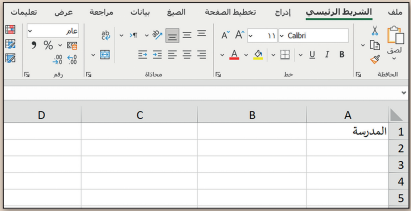 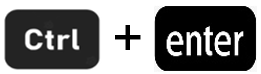 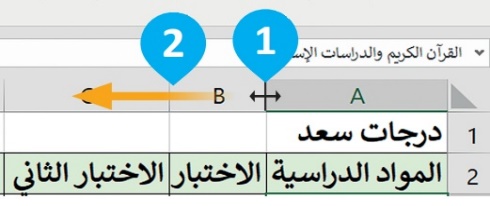 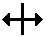 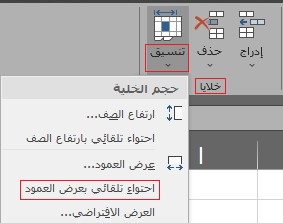 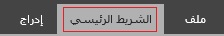 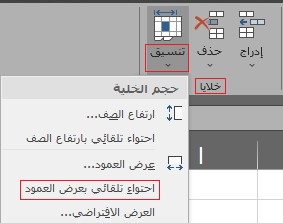 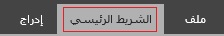 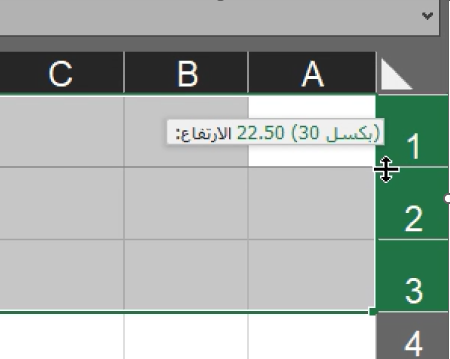 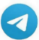 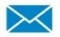 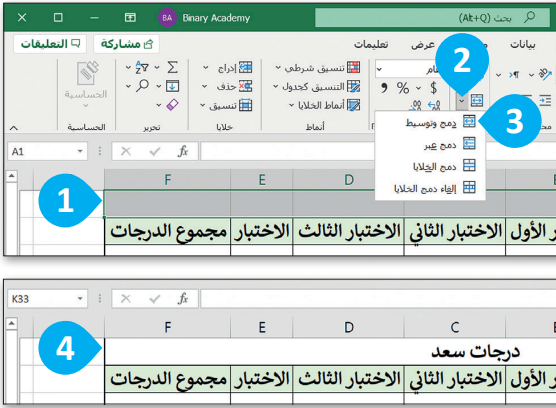 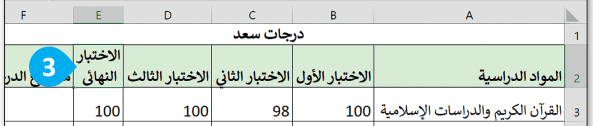 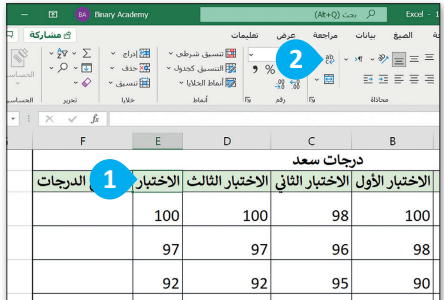 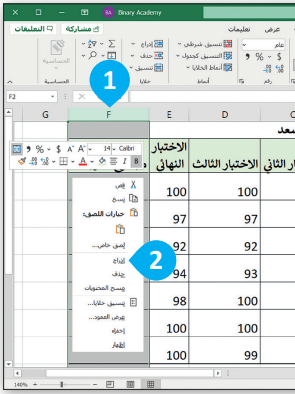 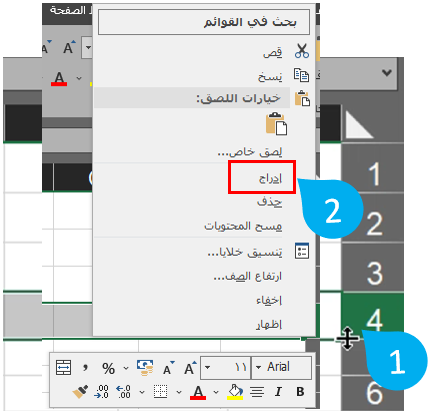 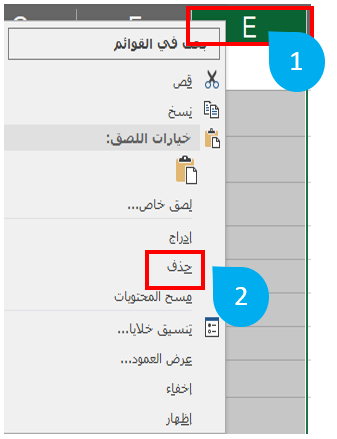 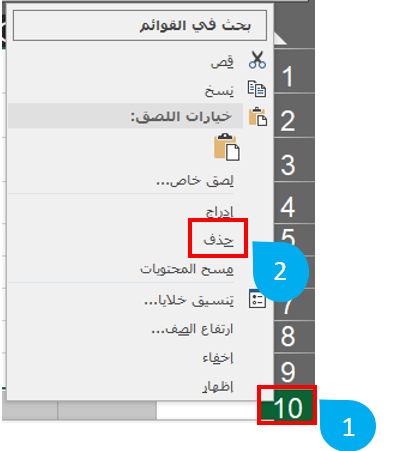 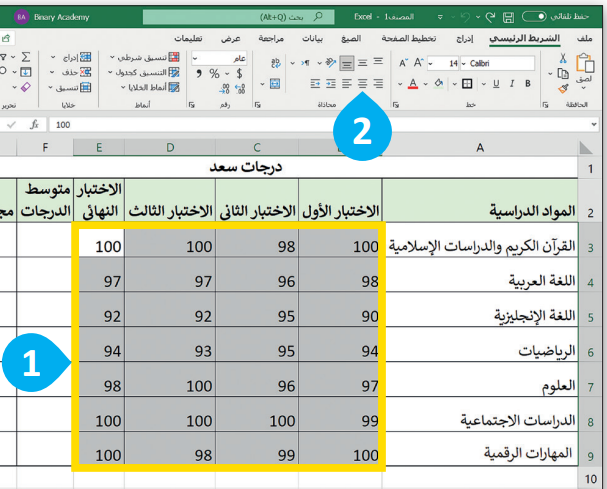 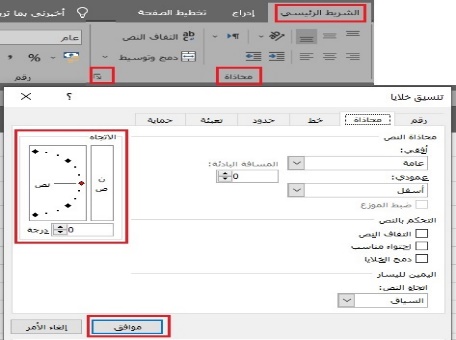 {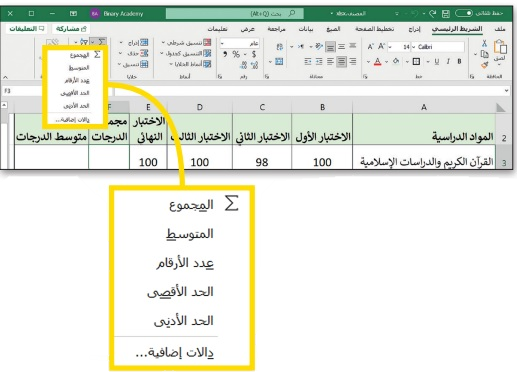 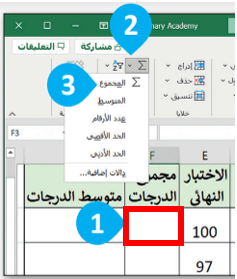 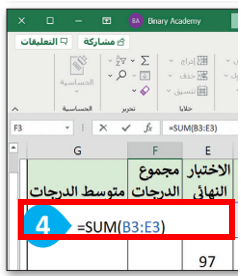 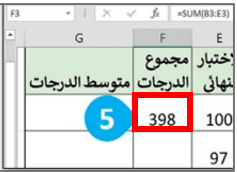 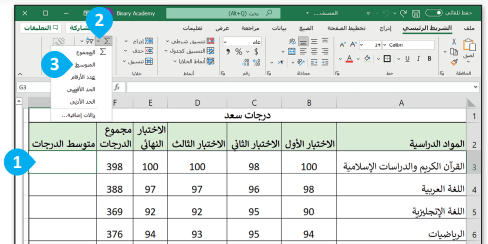 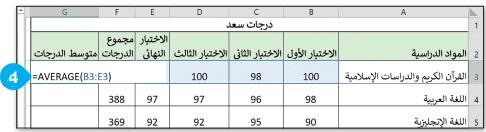 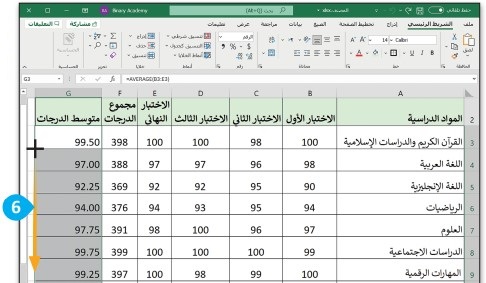 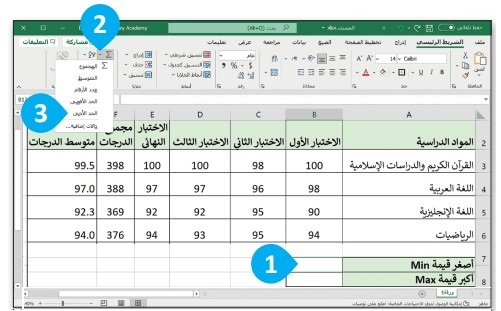 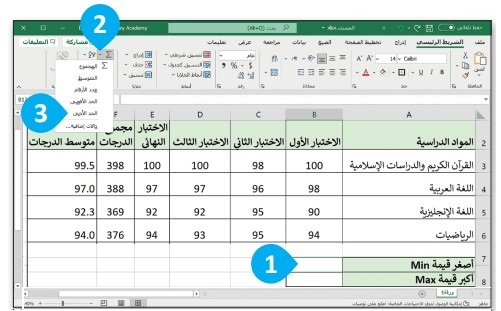 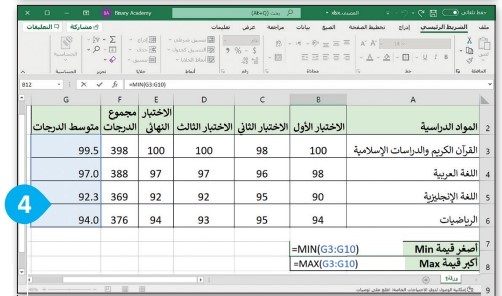 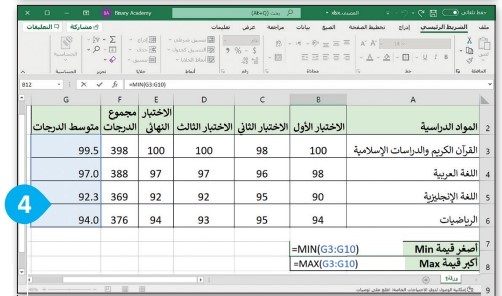 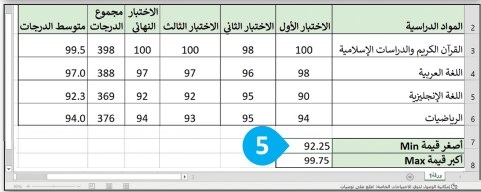 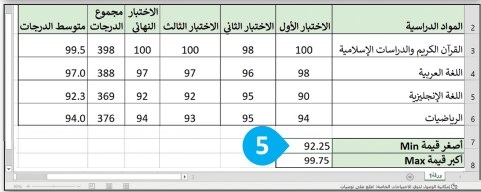 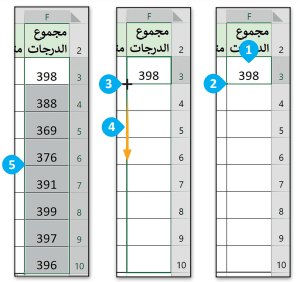 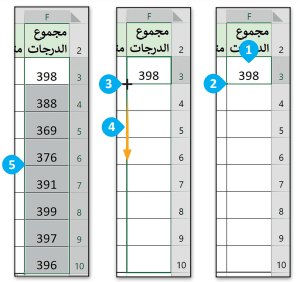 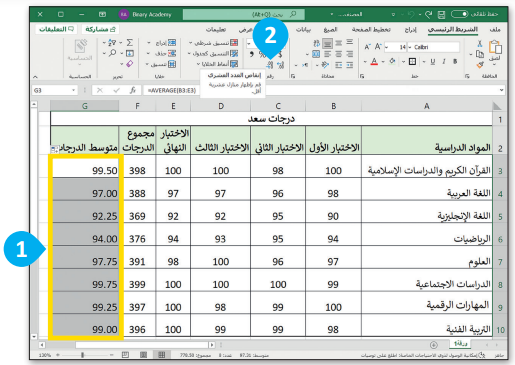 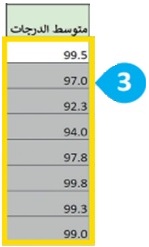 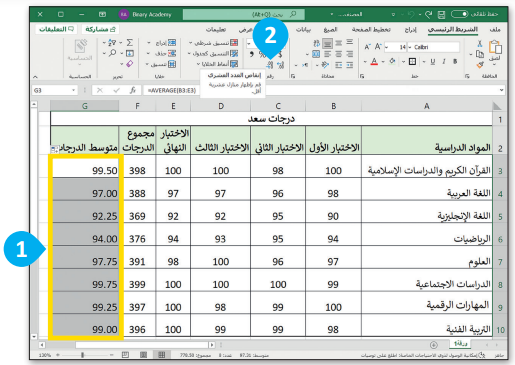 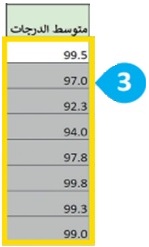 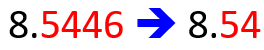 {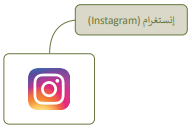 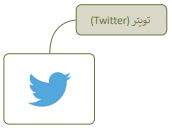 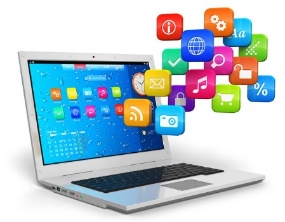 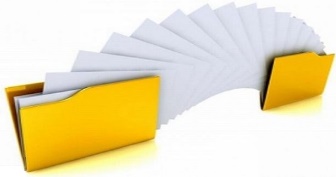 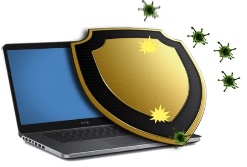 {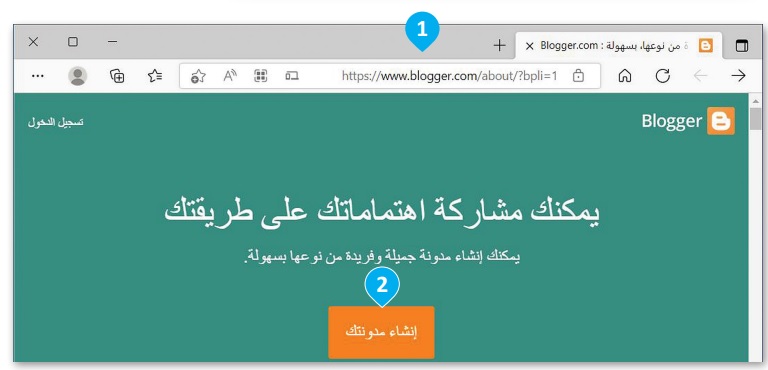 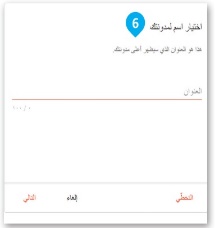 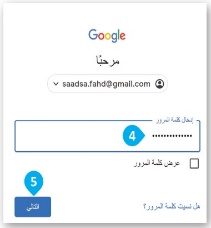 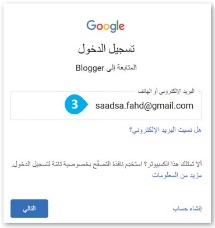 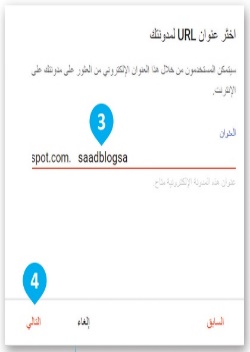 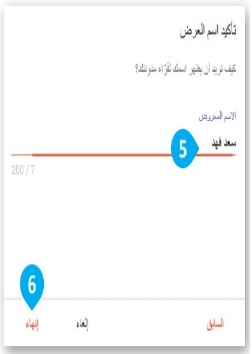 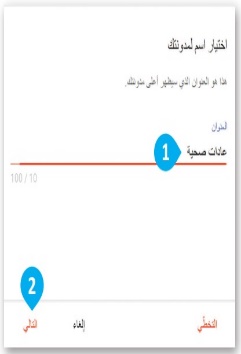 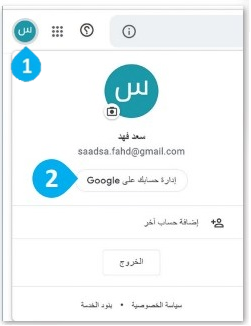 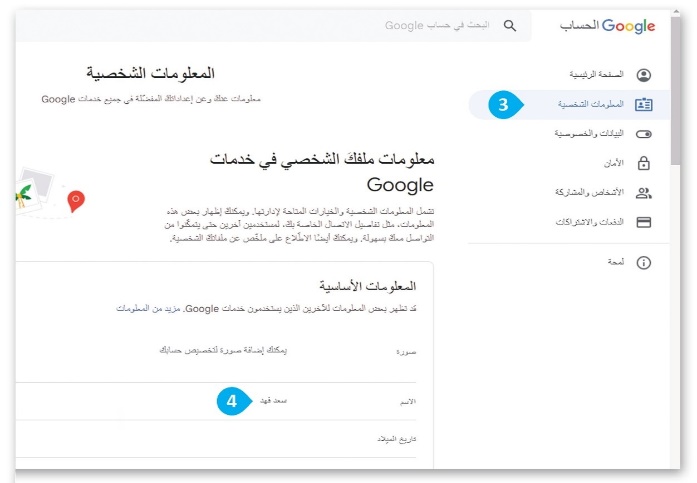 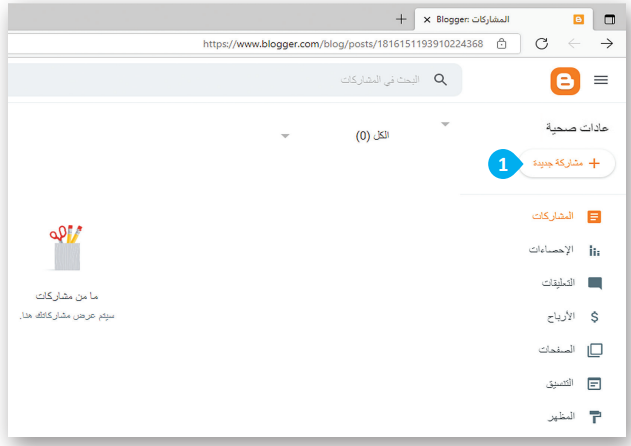 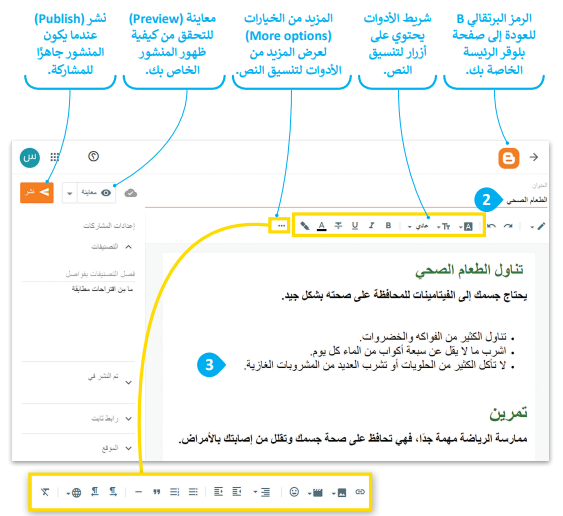 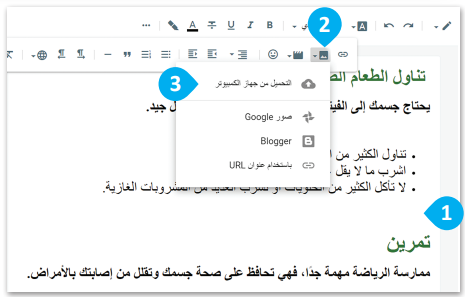 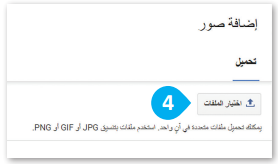 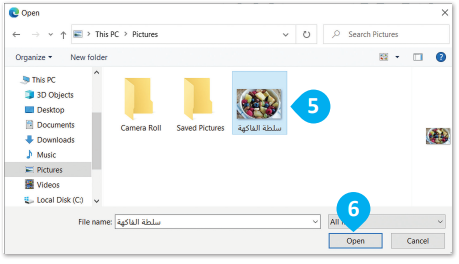 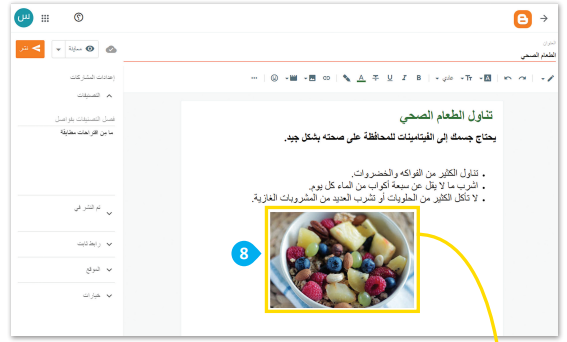 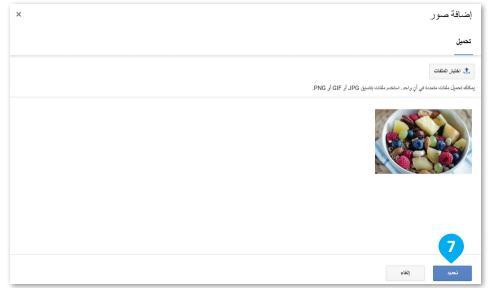 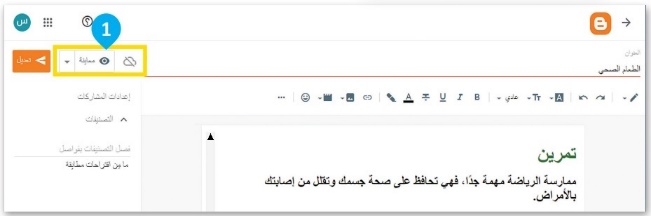 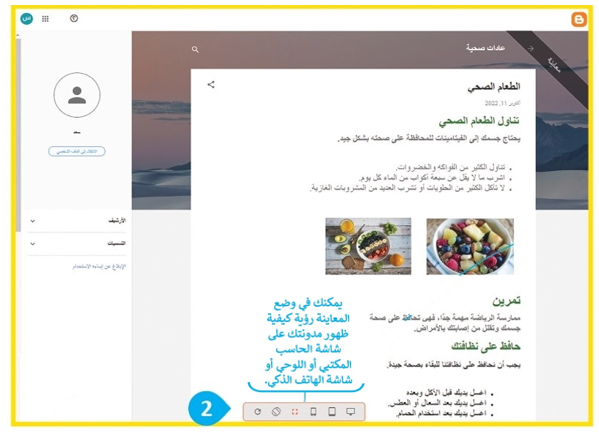 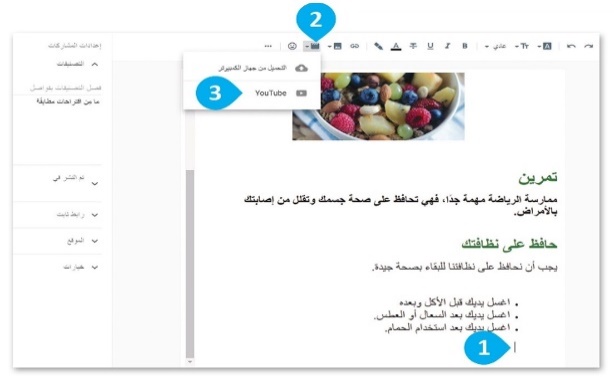 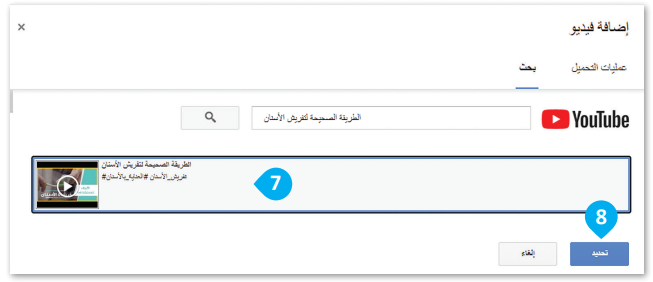 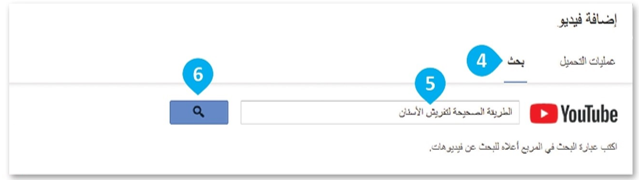 {{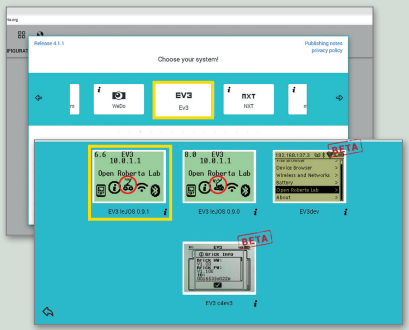 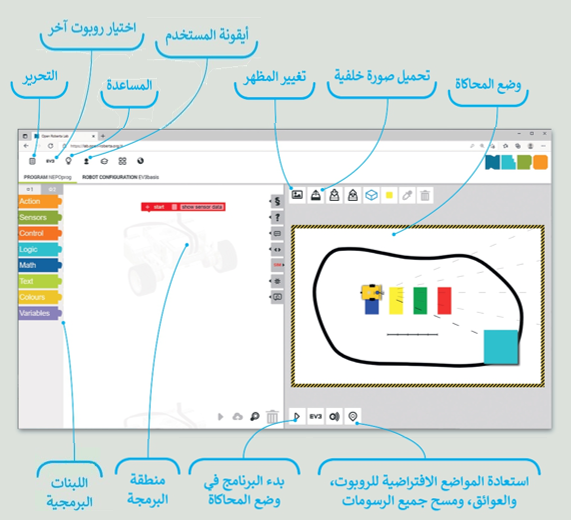 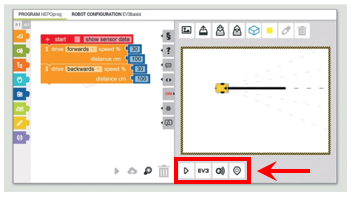 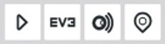 {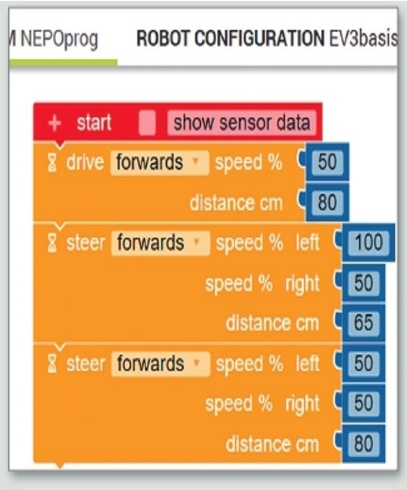 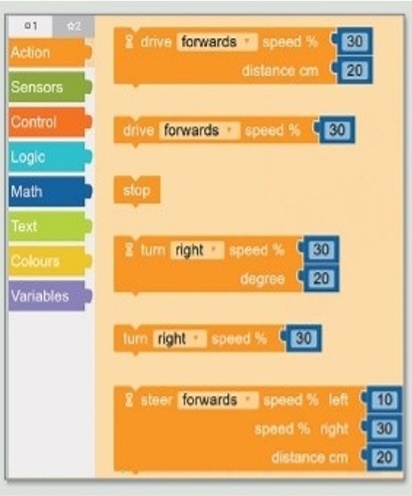 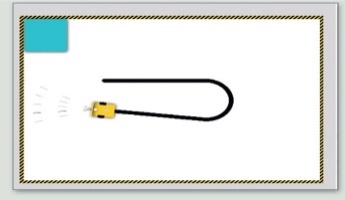 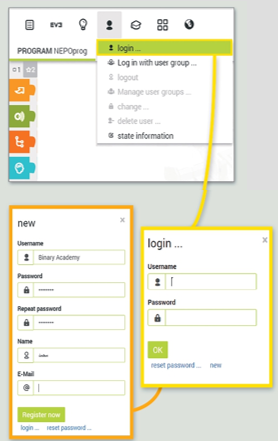 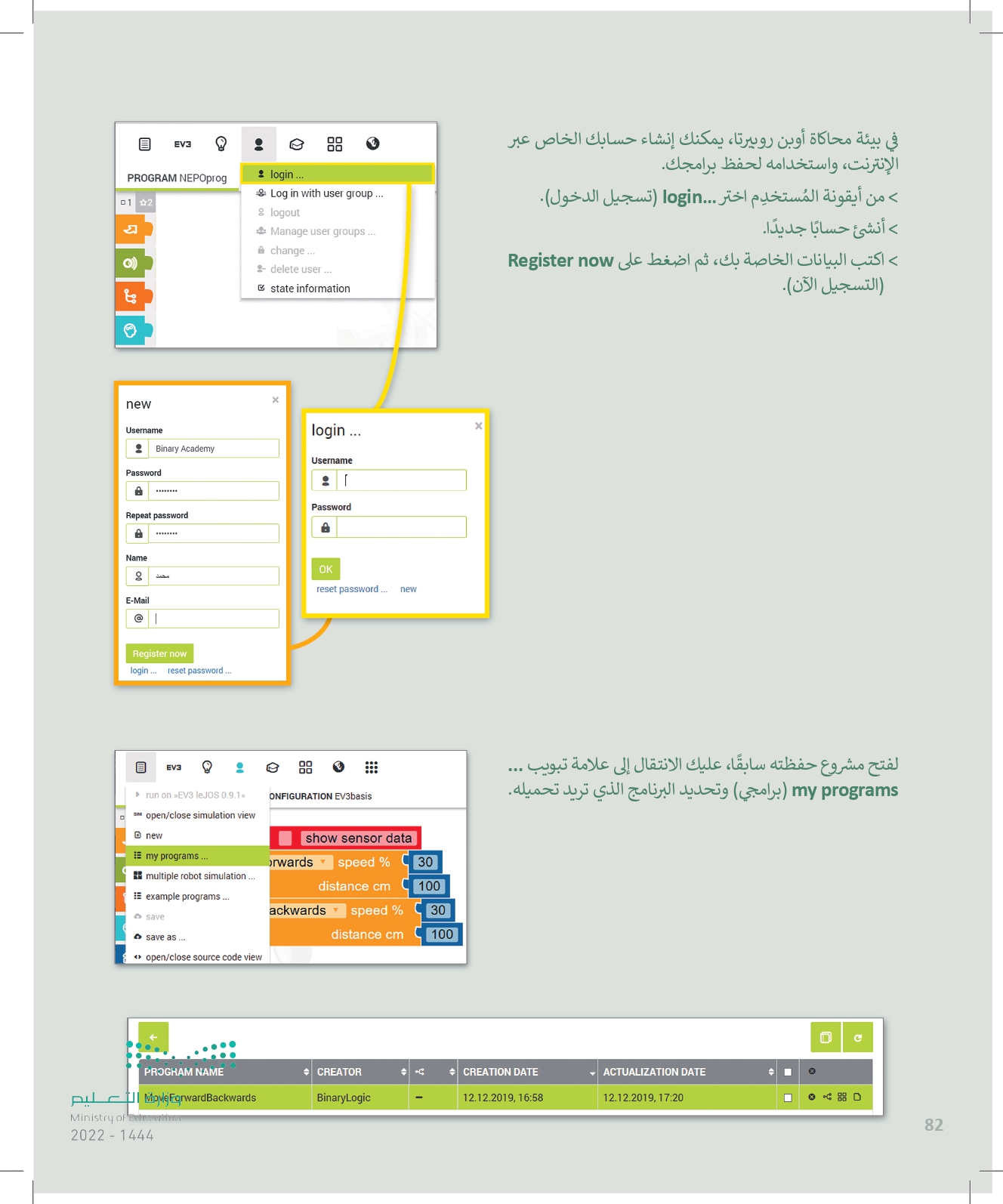 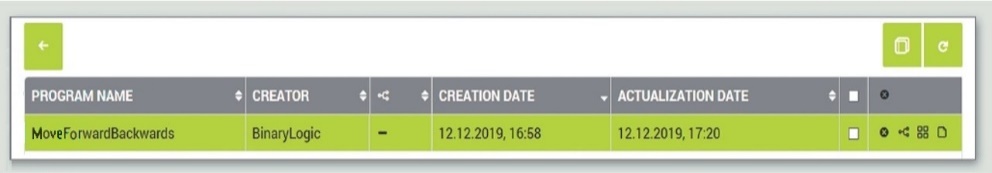 {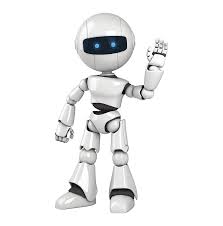 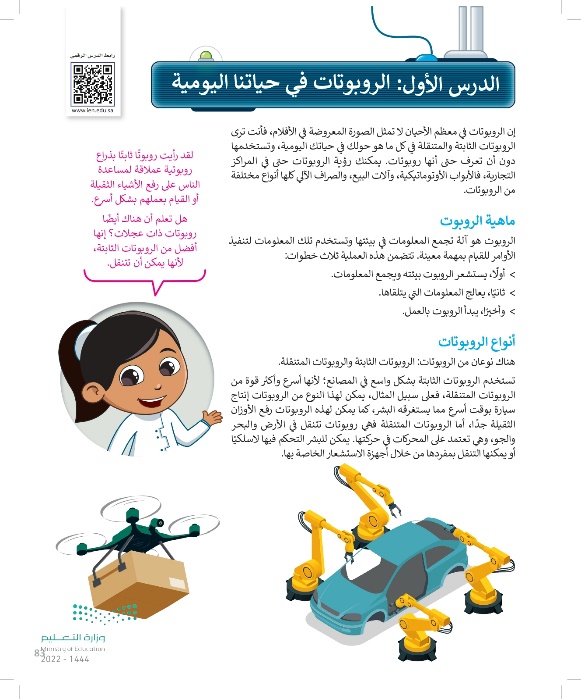 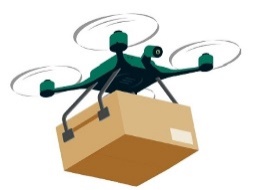 {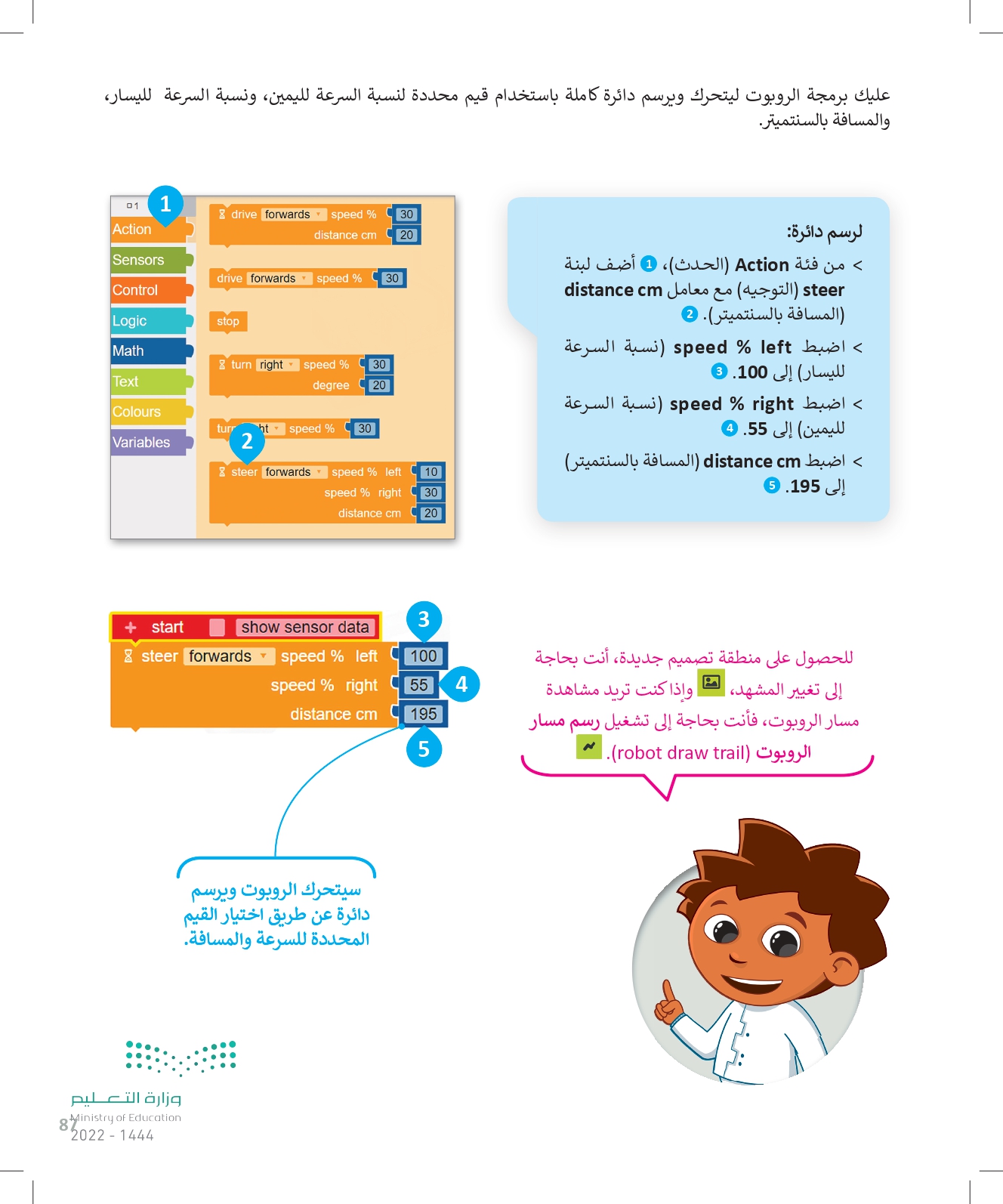 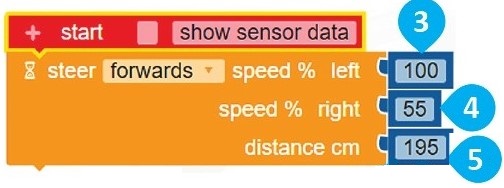 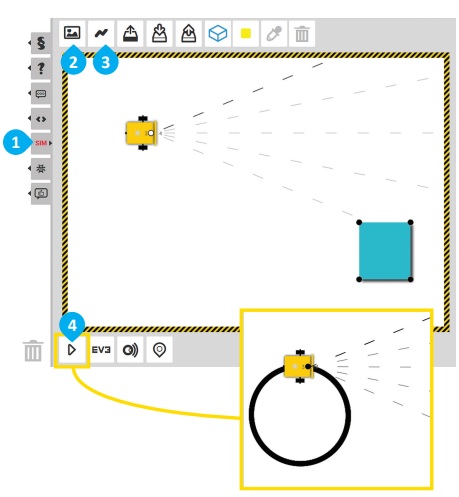 {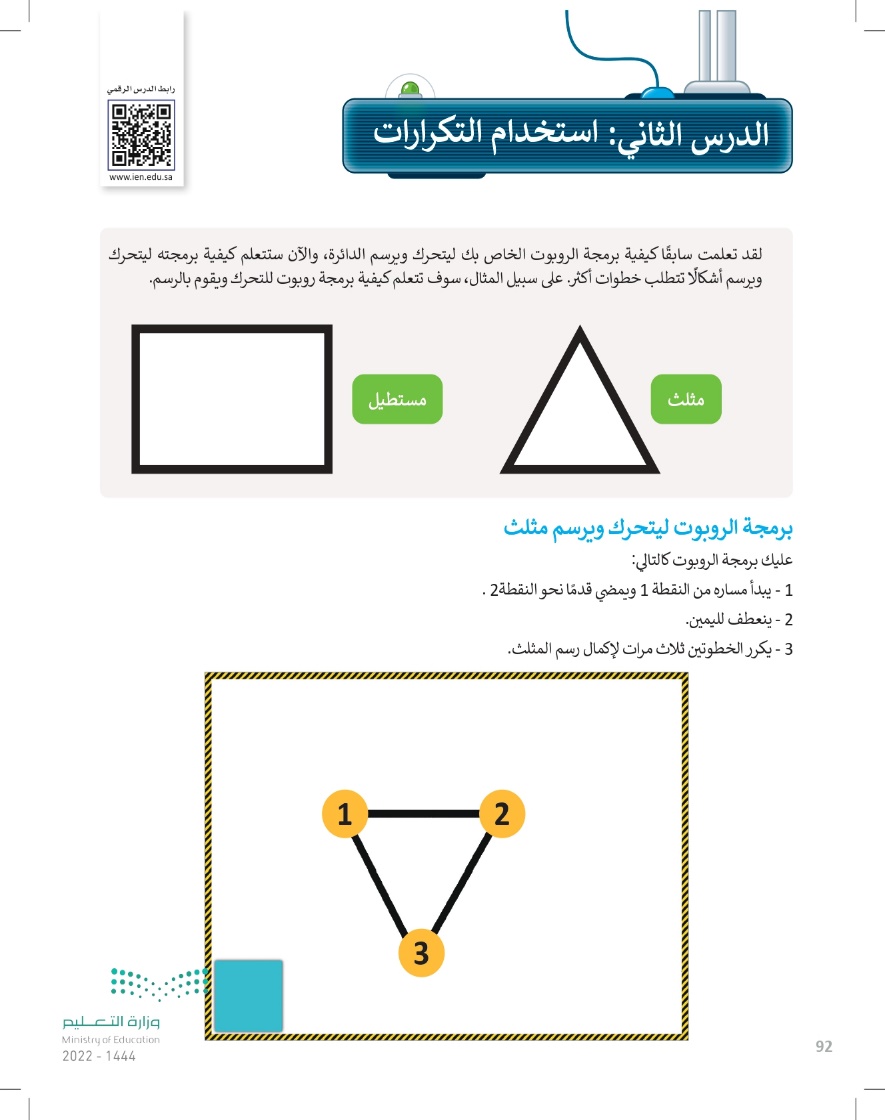 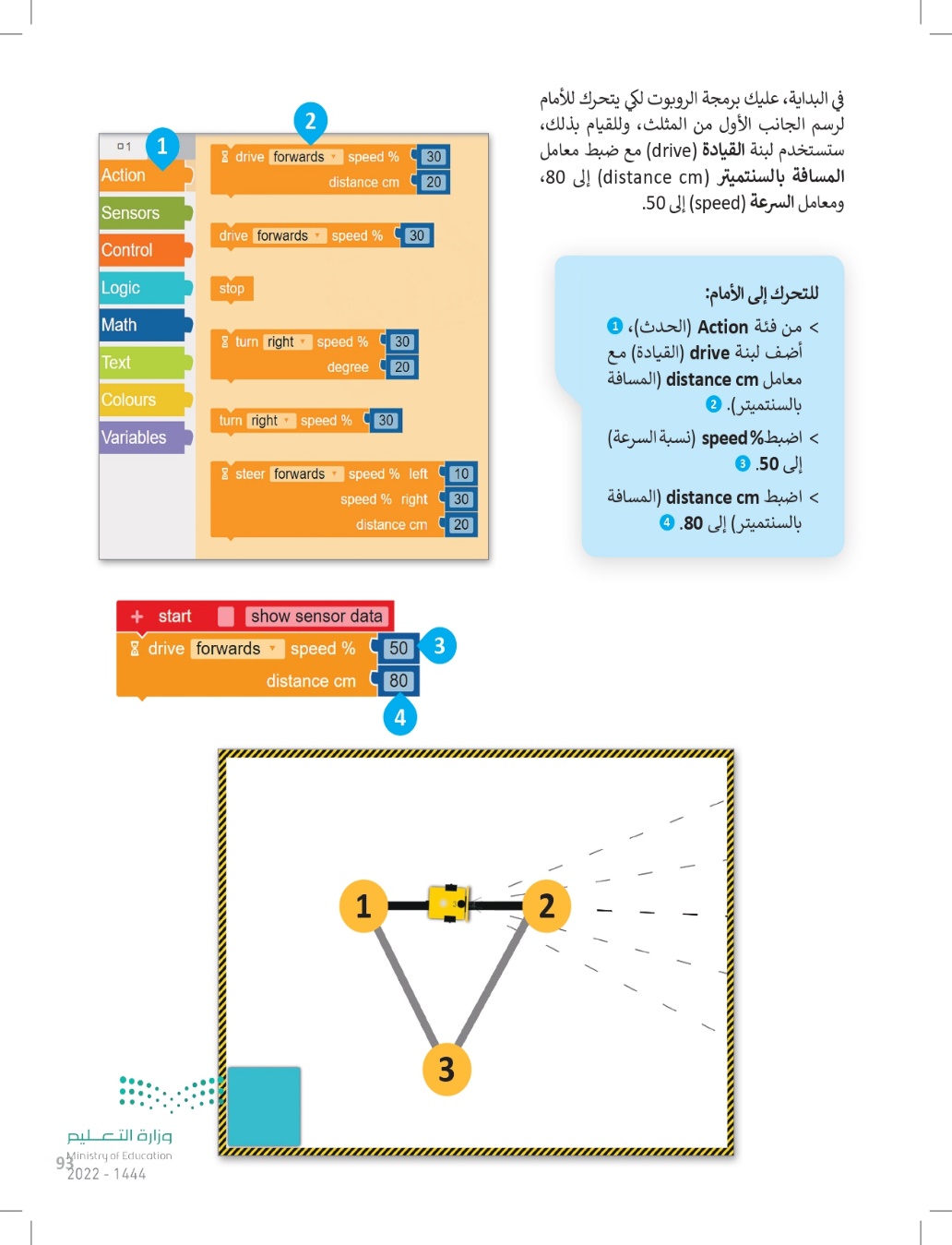 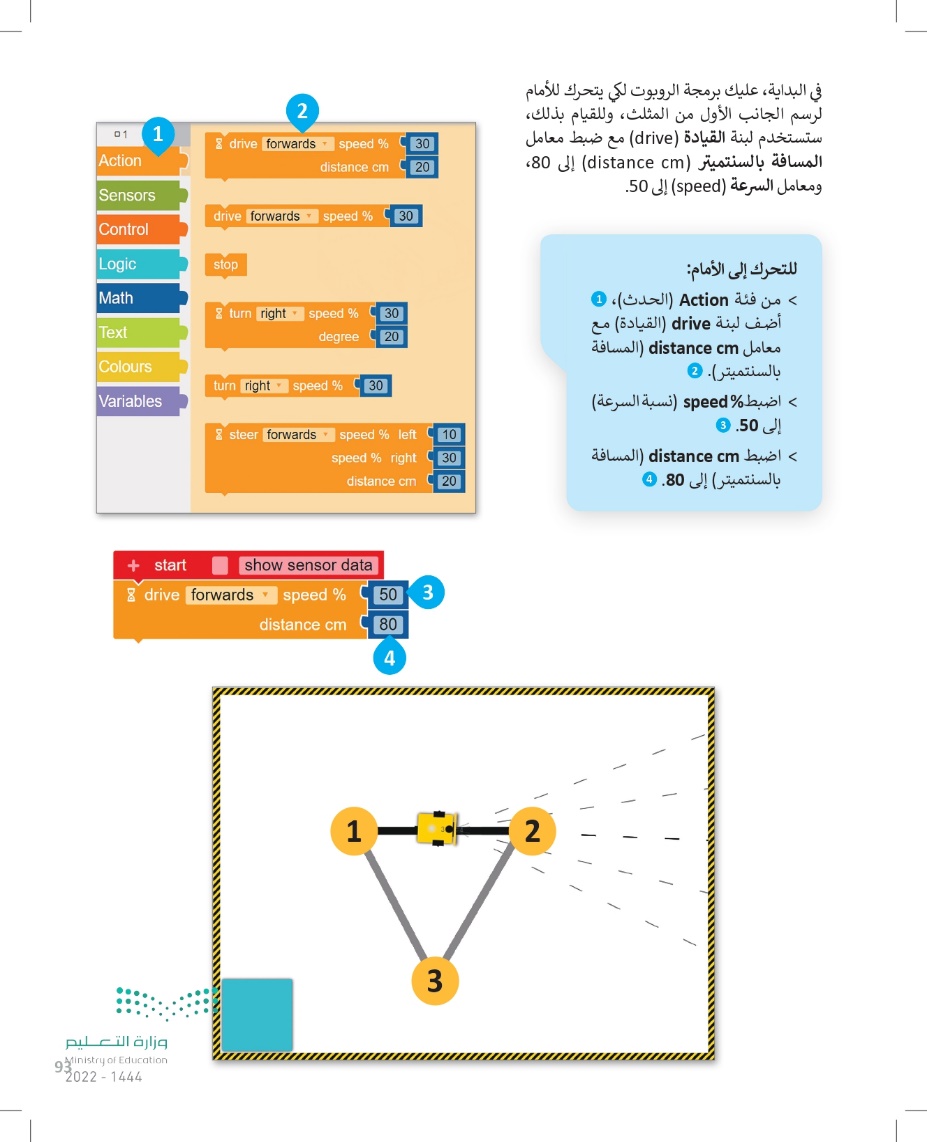 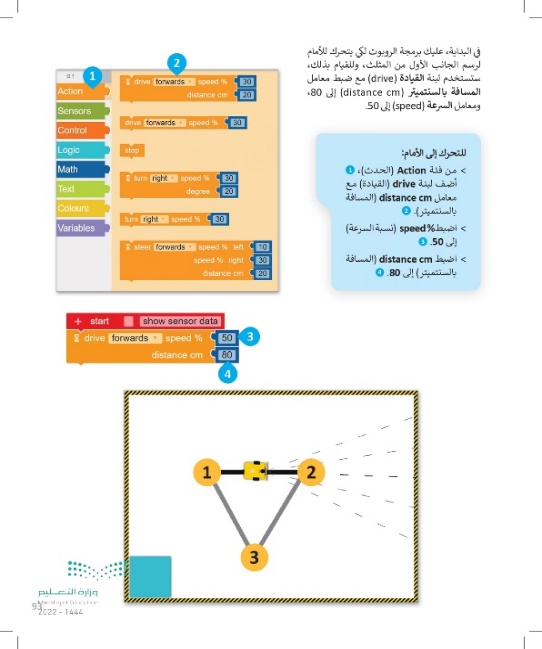 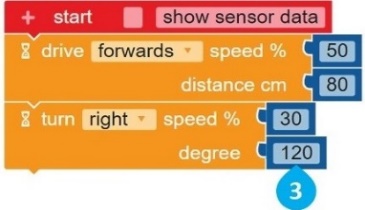 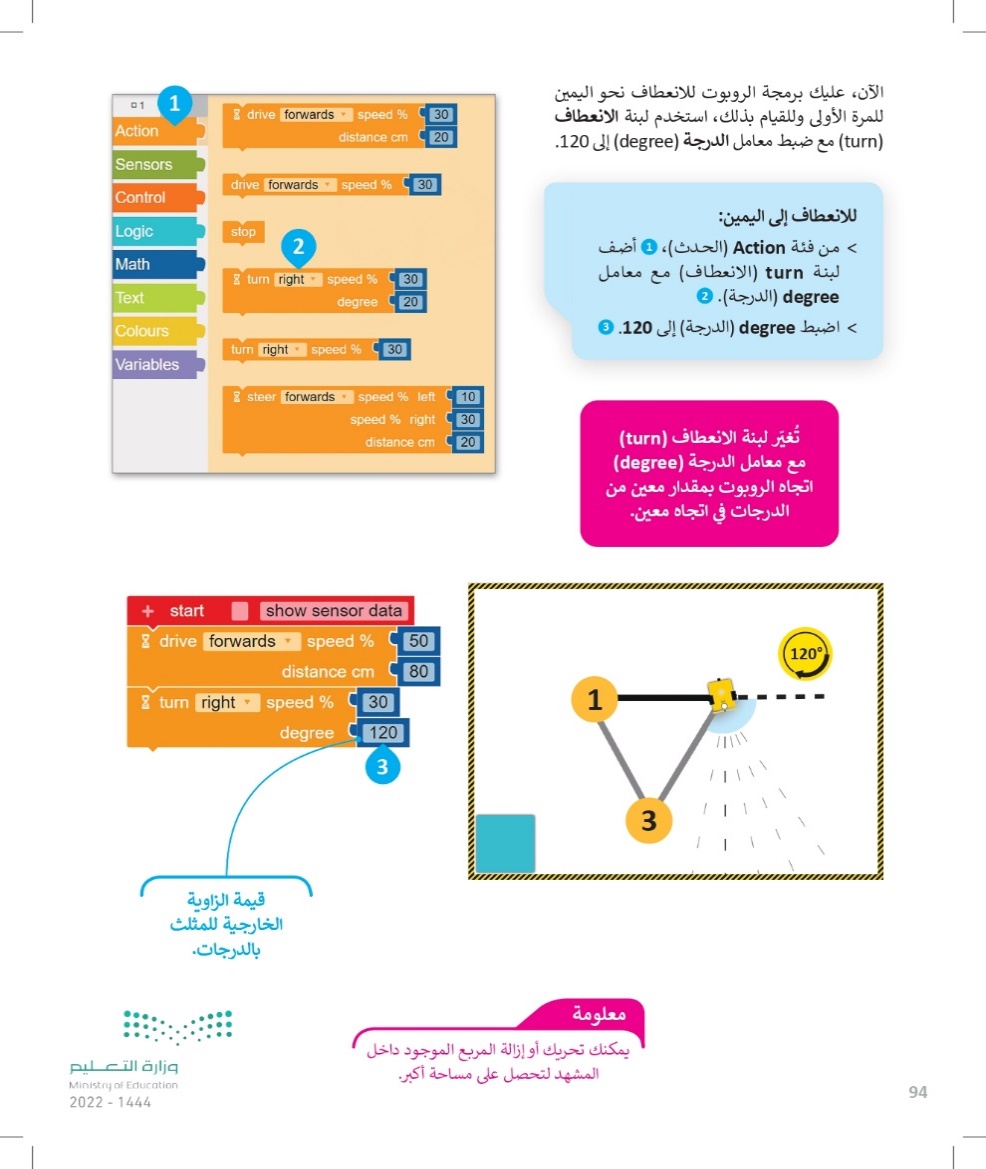 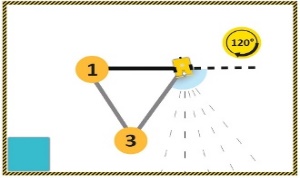 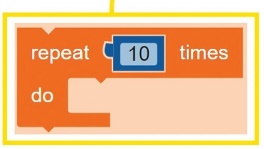 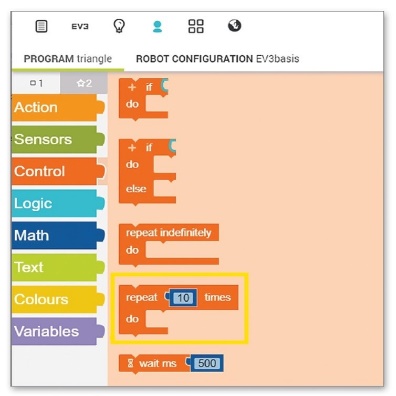 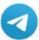 {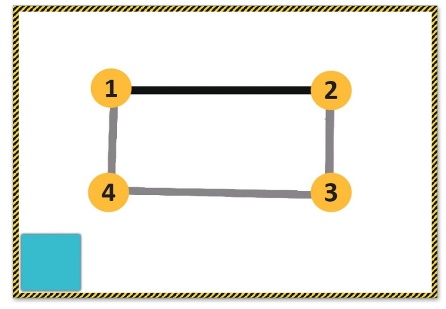 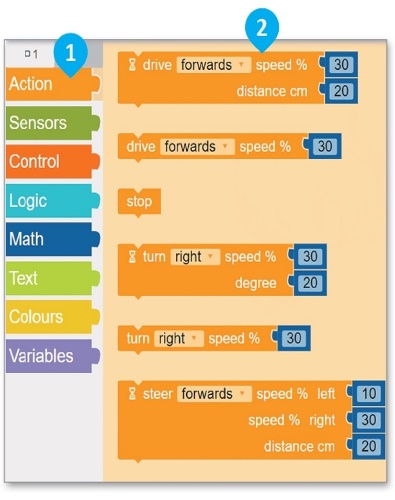 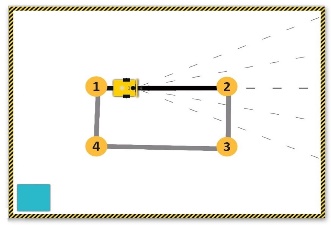 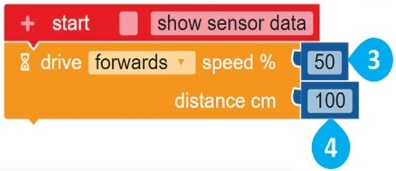 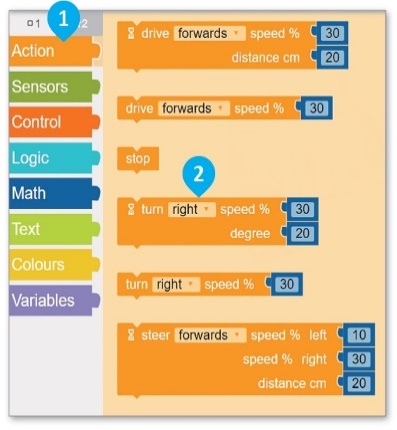 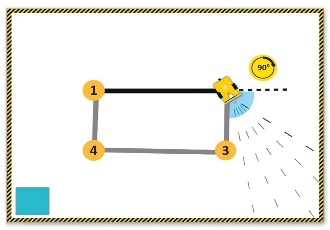 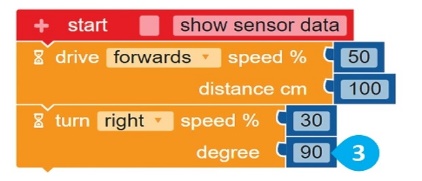 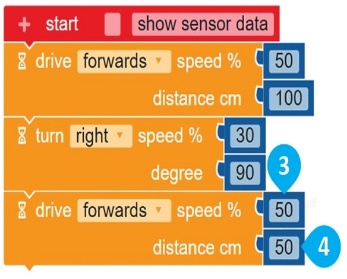 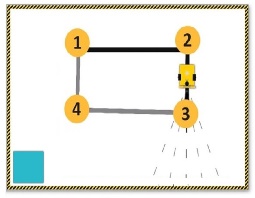 {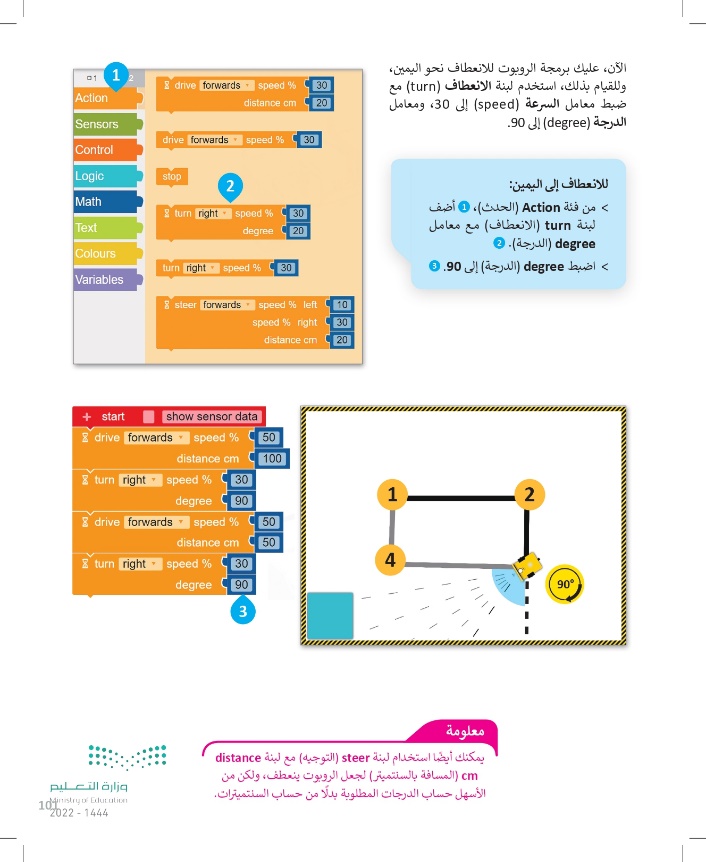 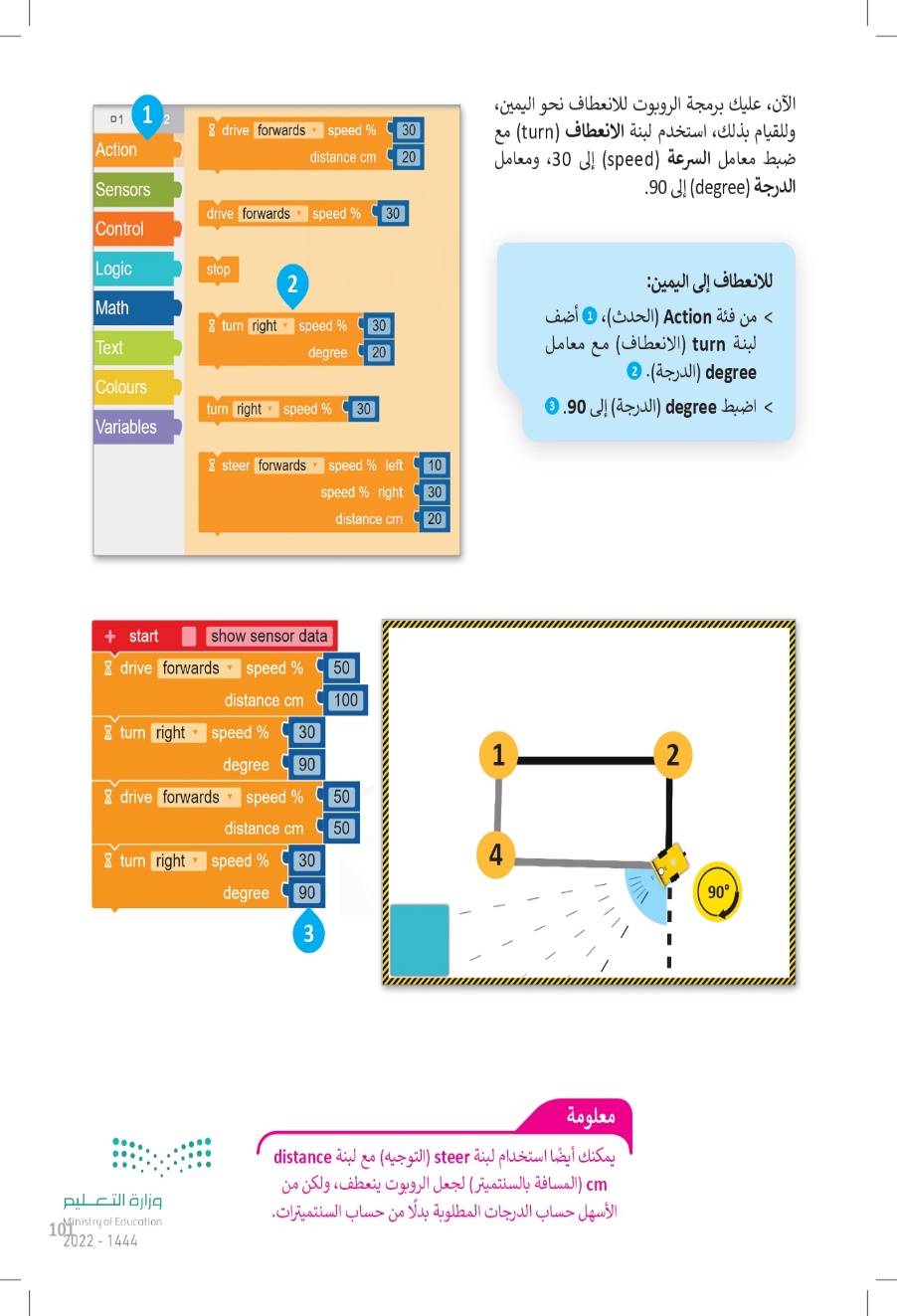 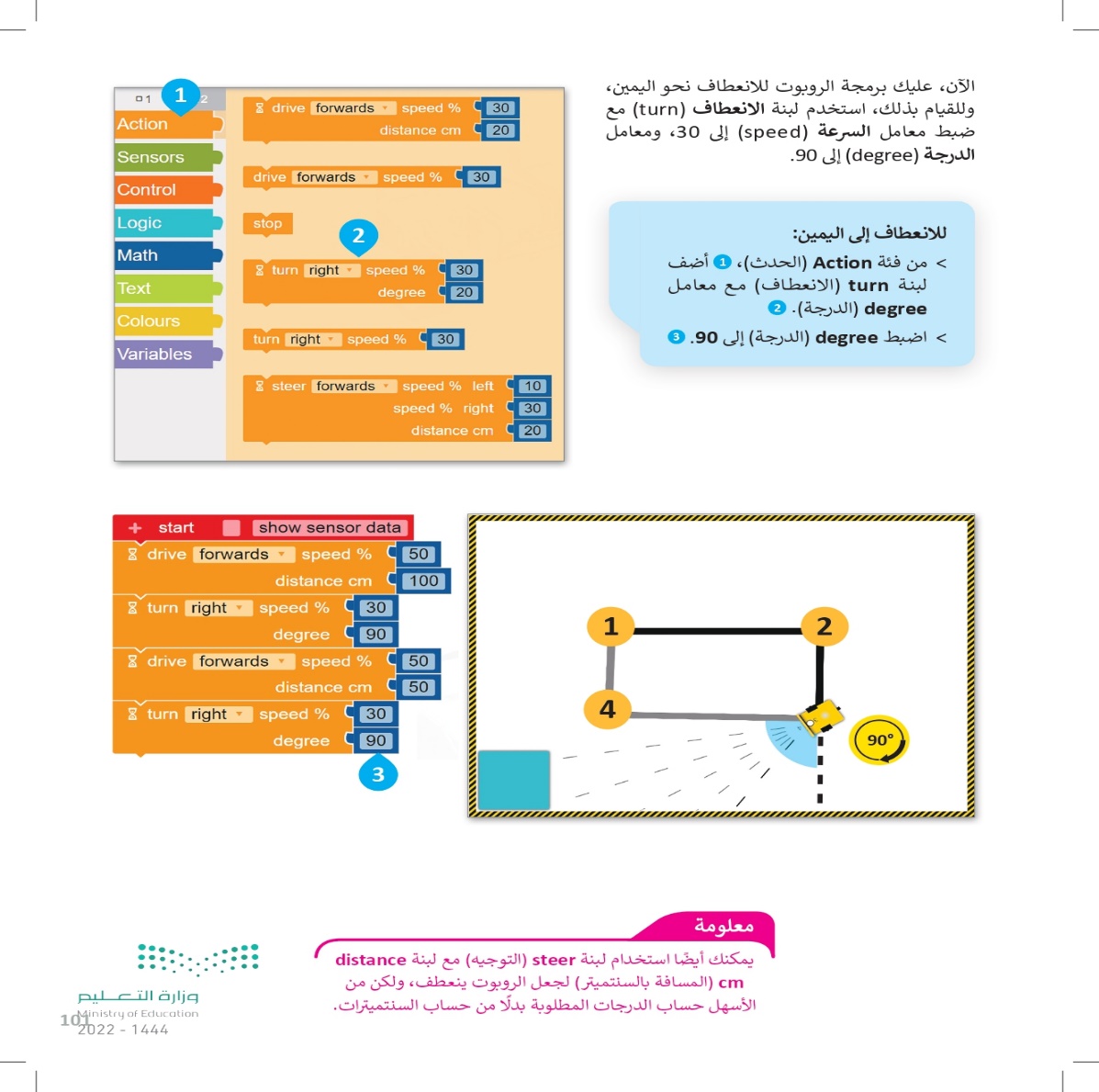 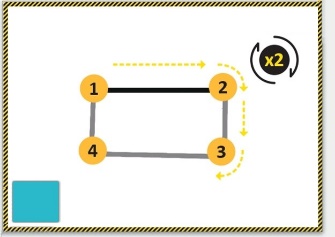 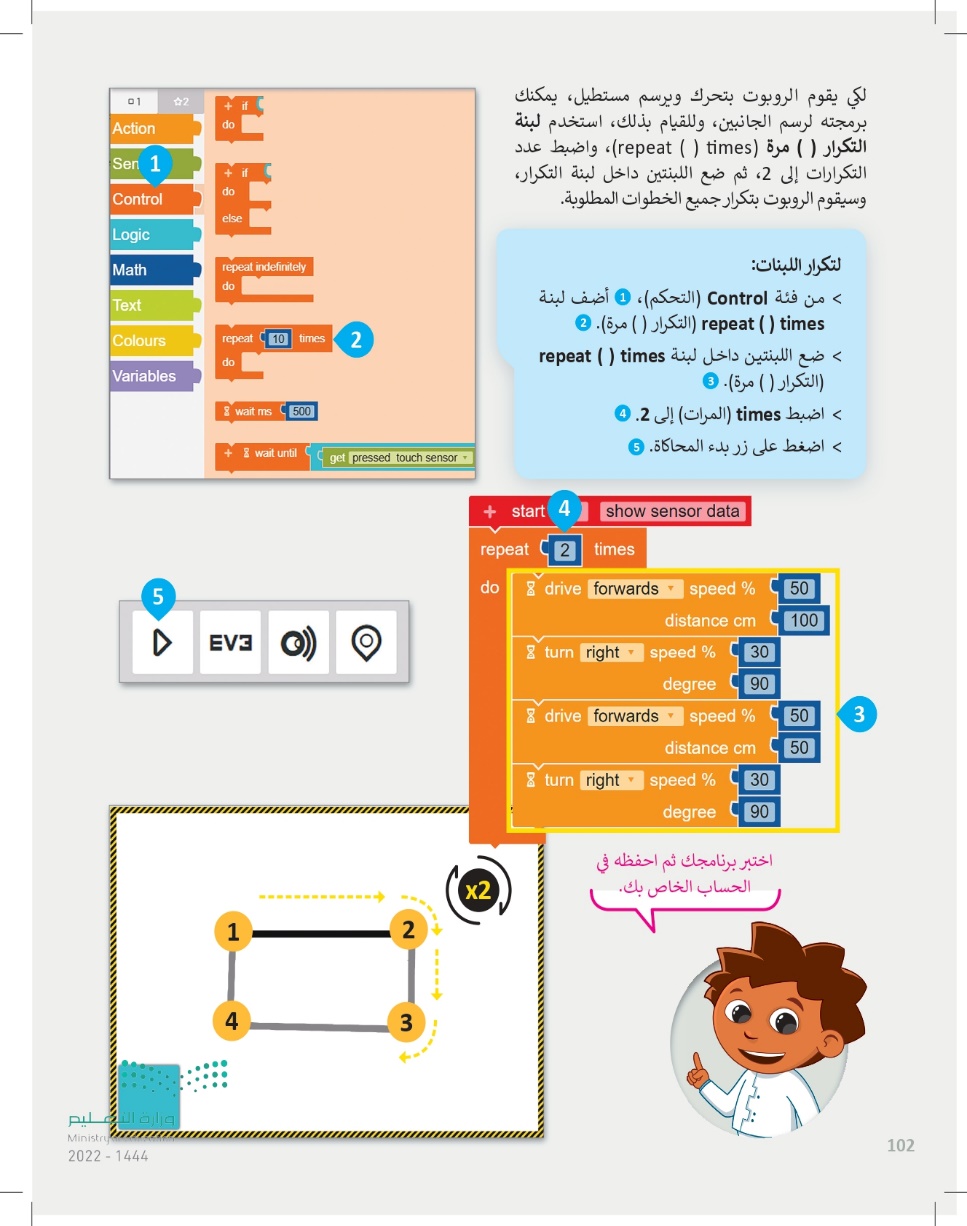 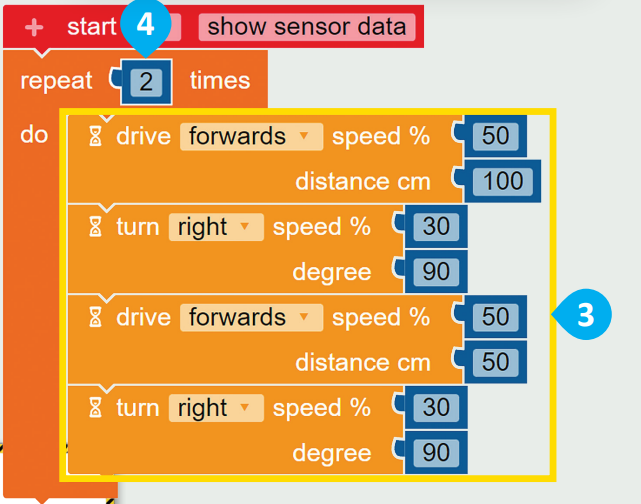 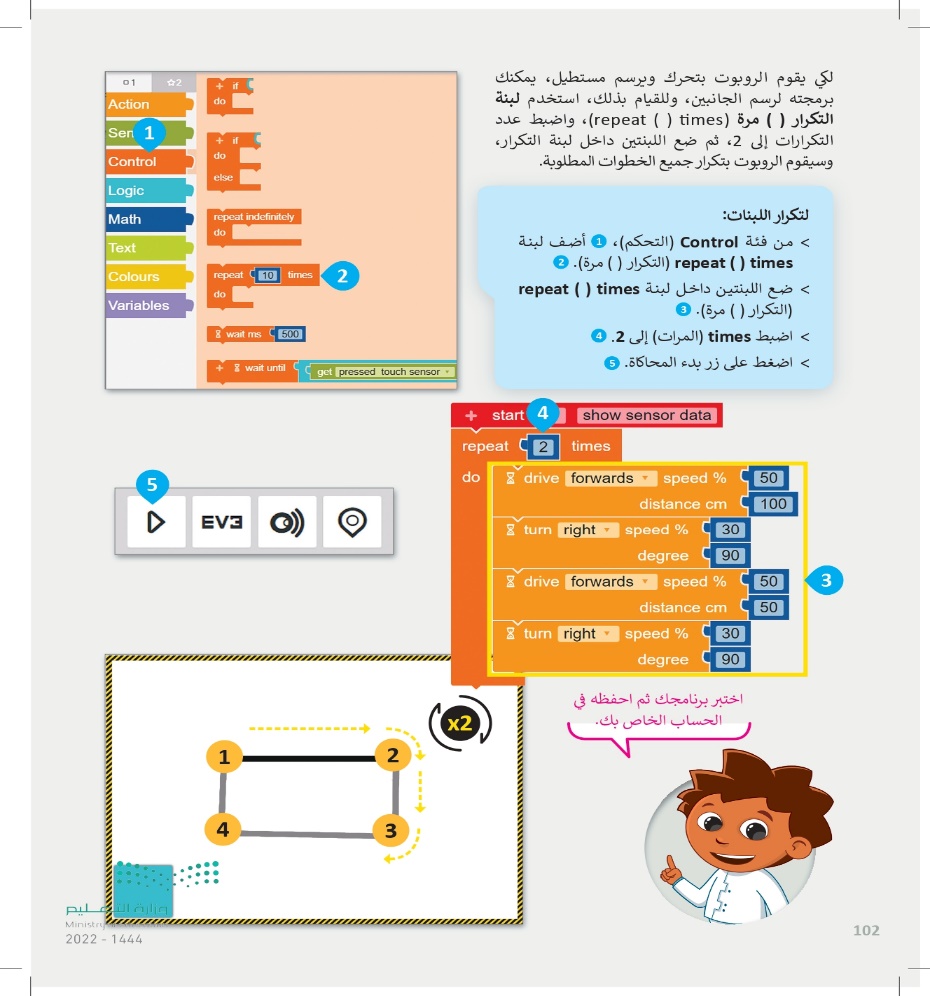 {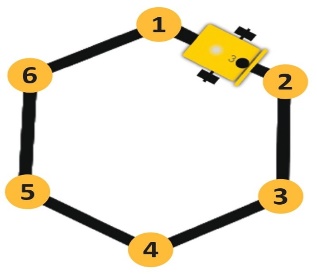 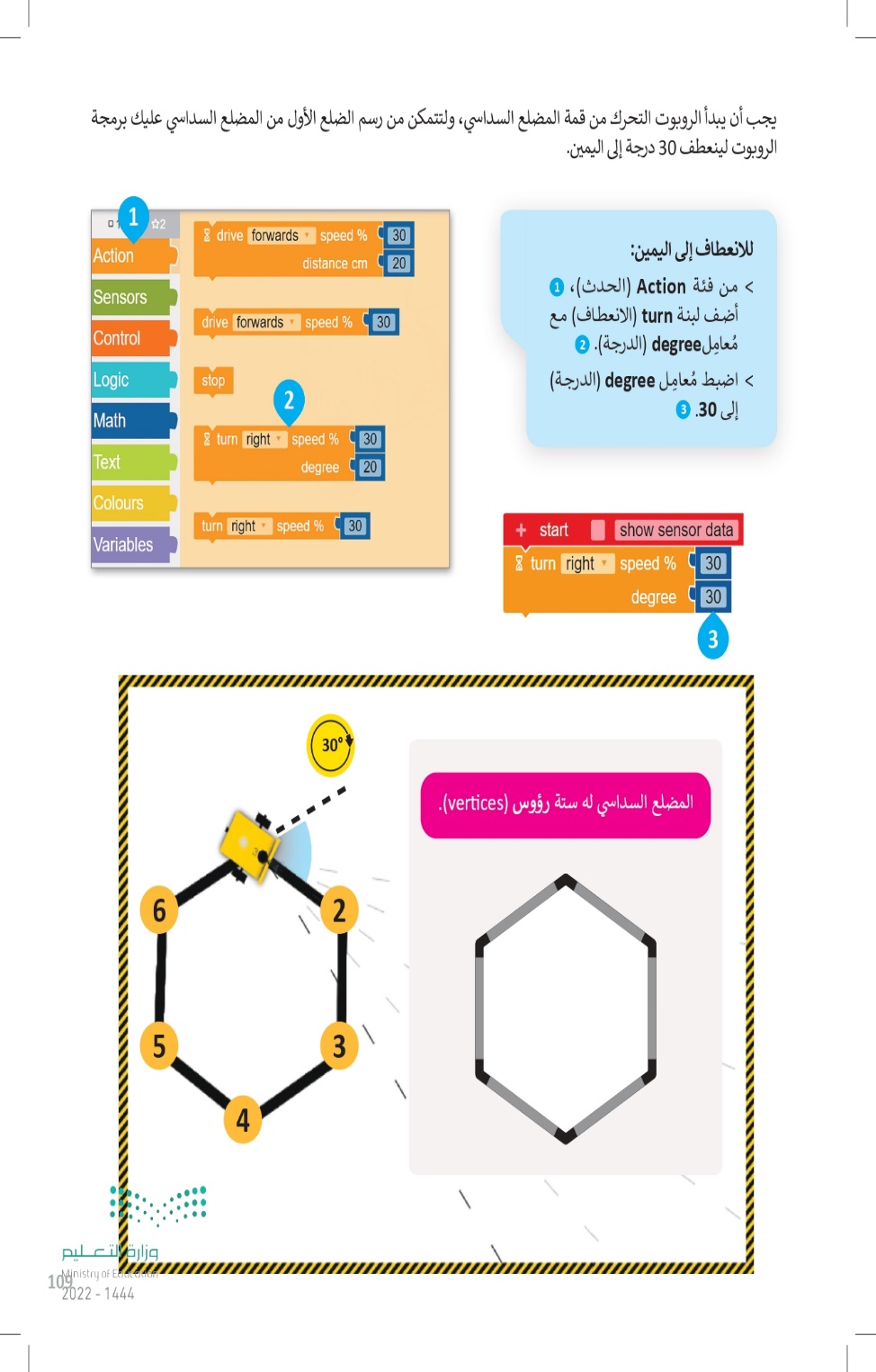 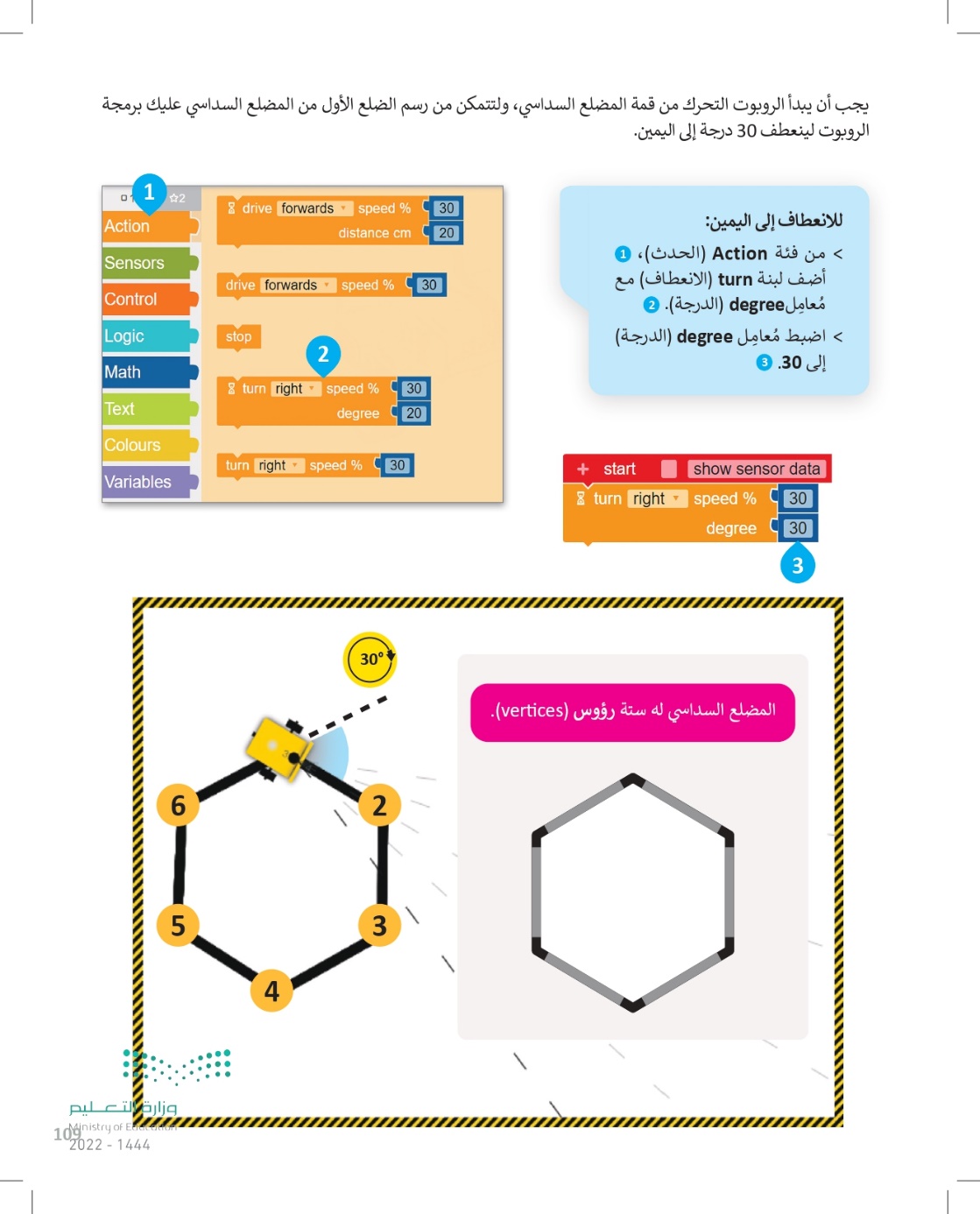 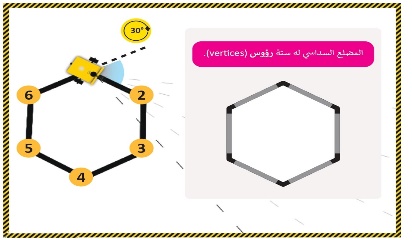 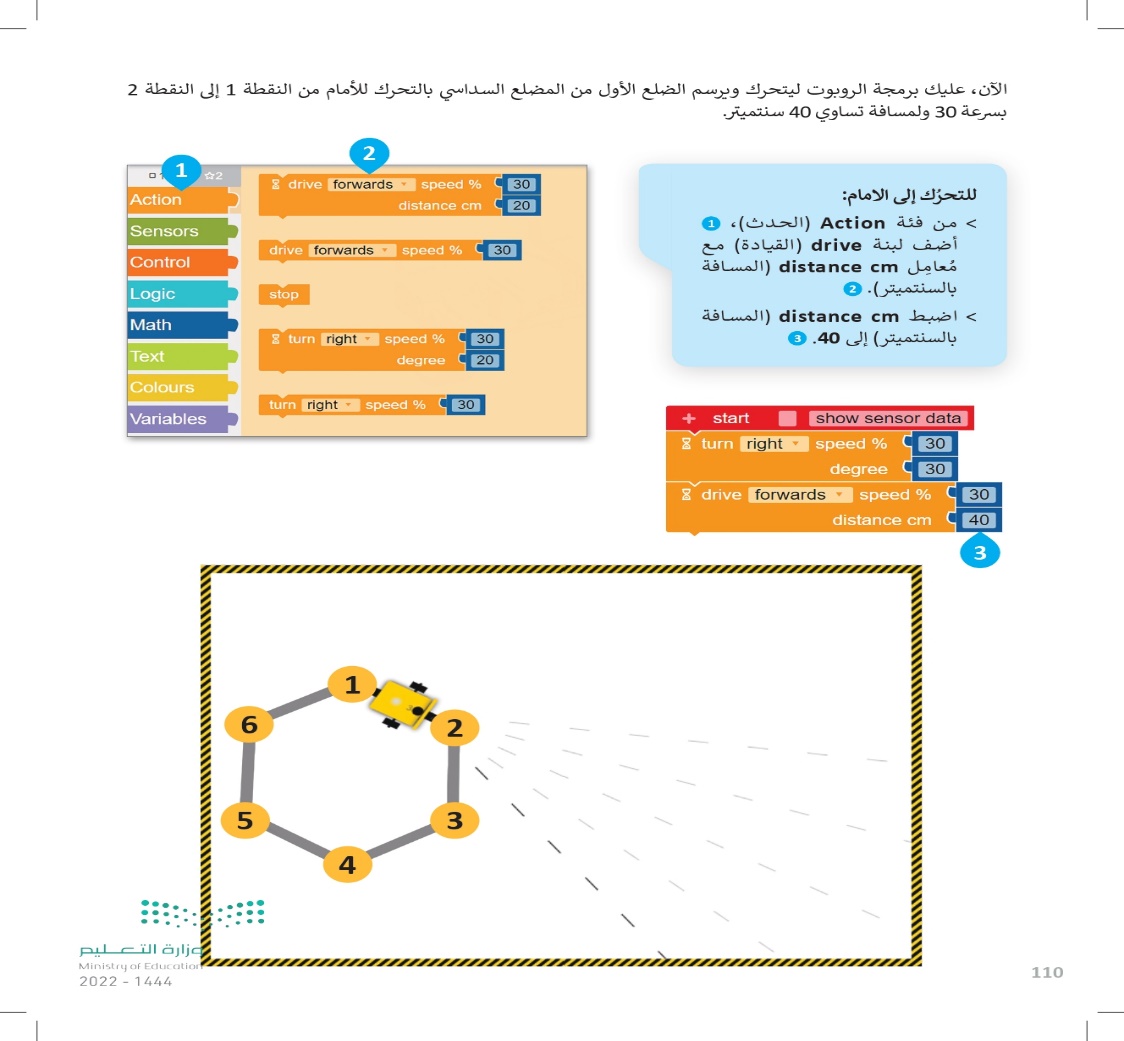 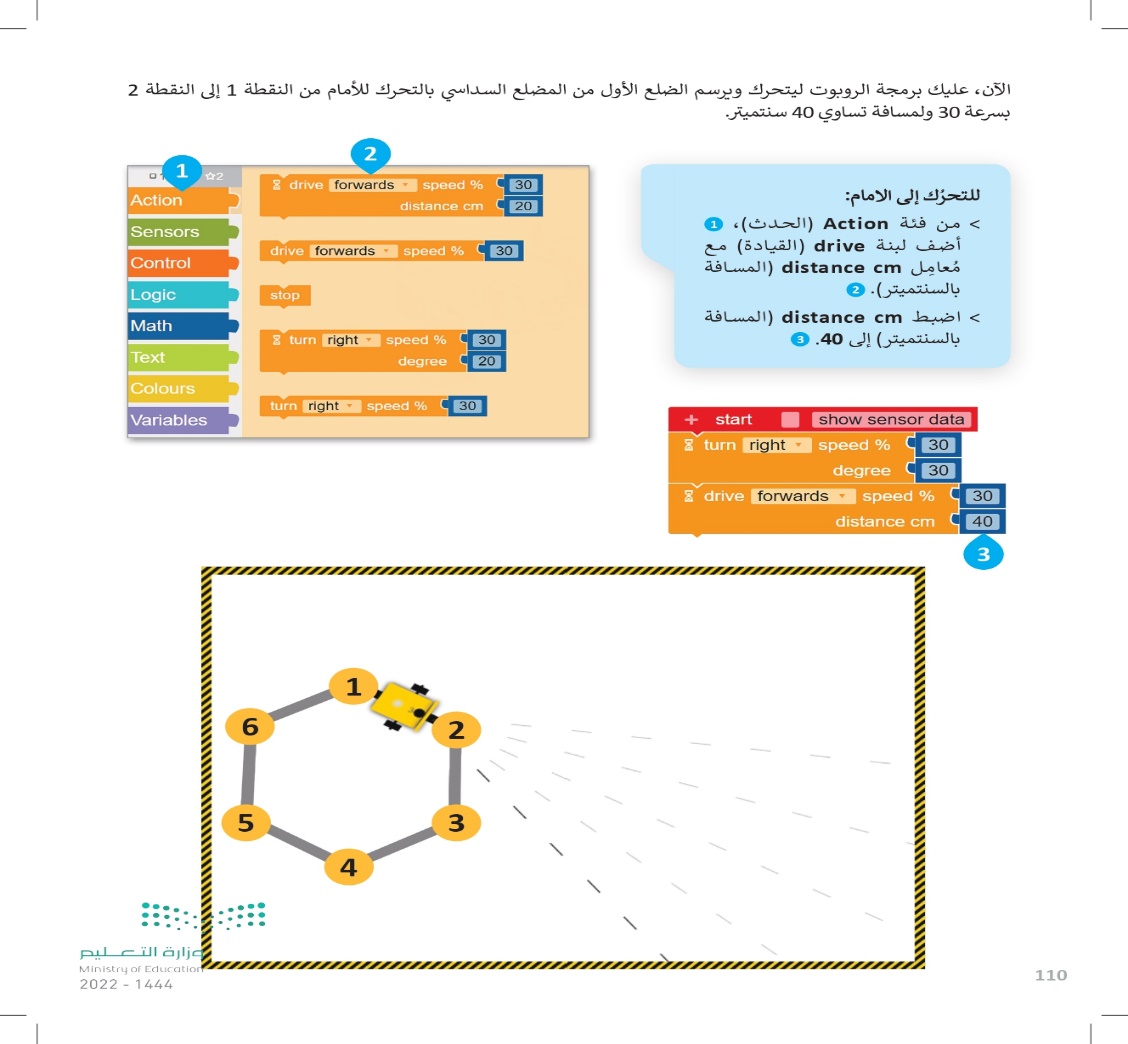 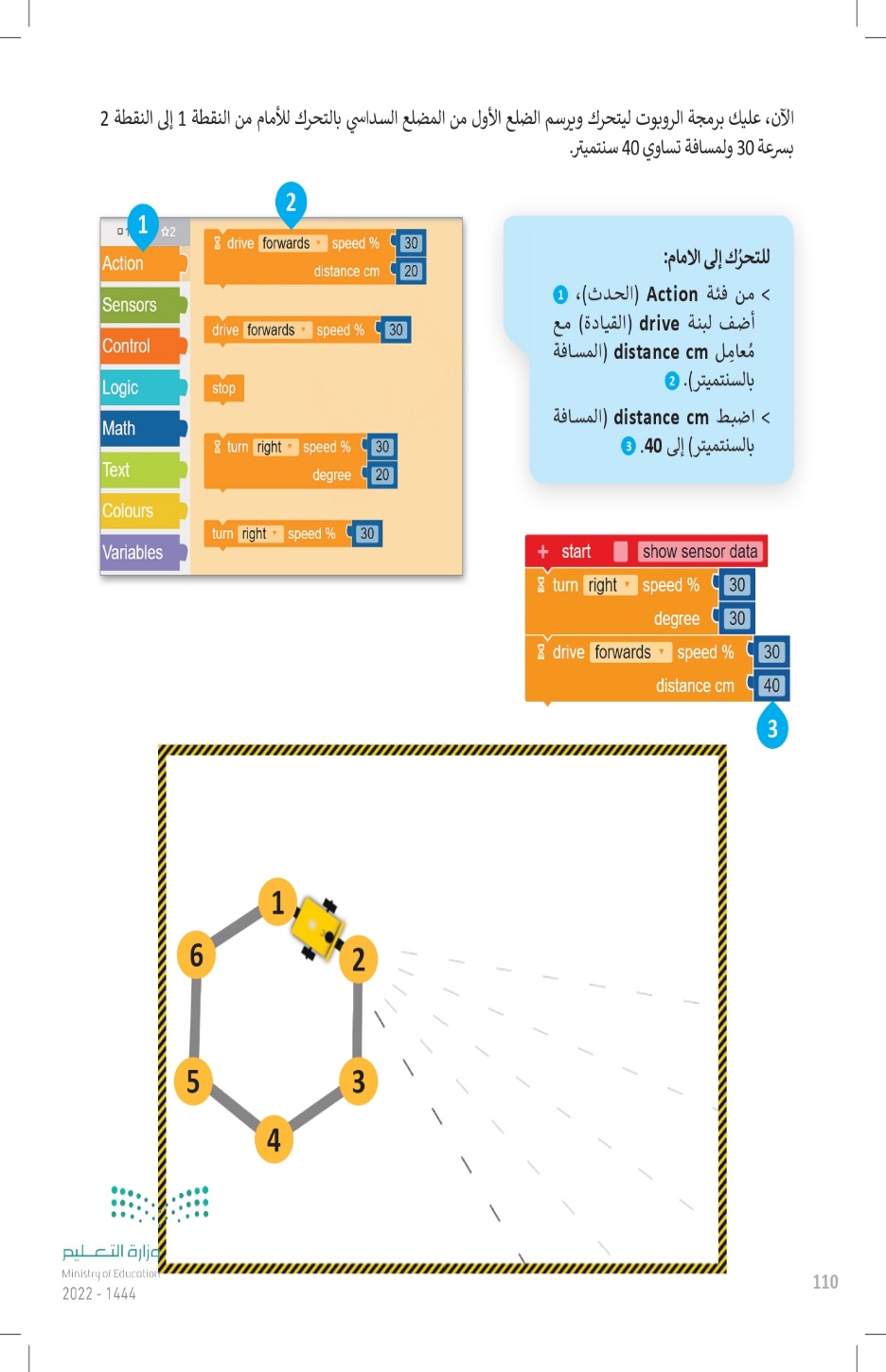 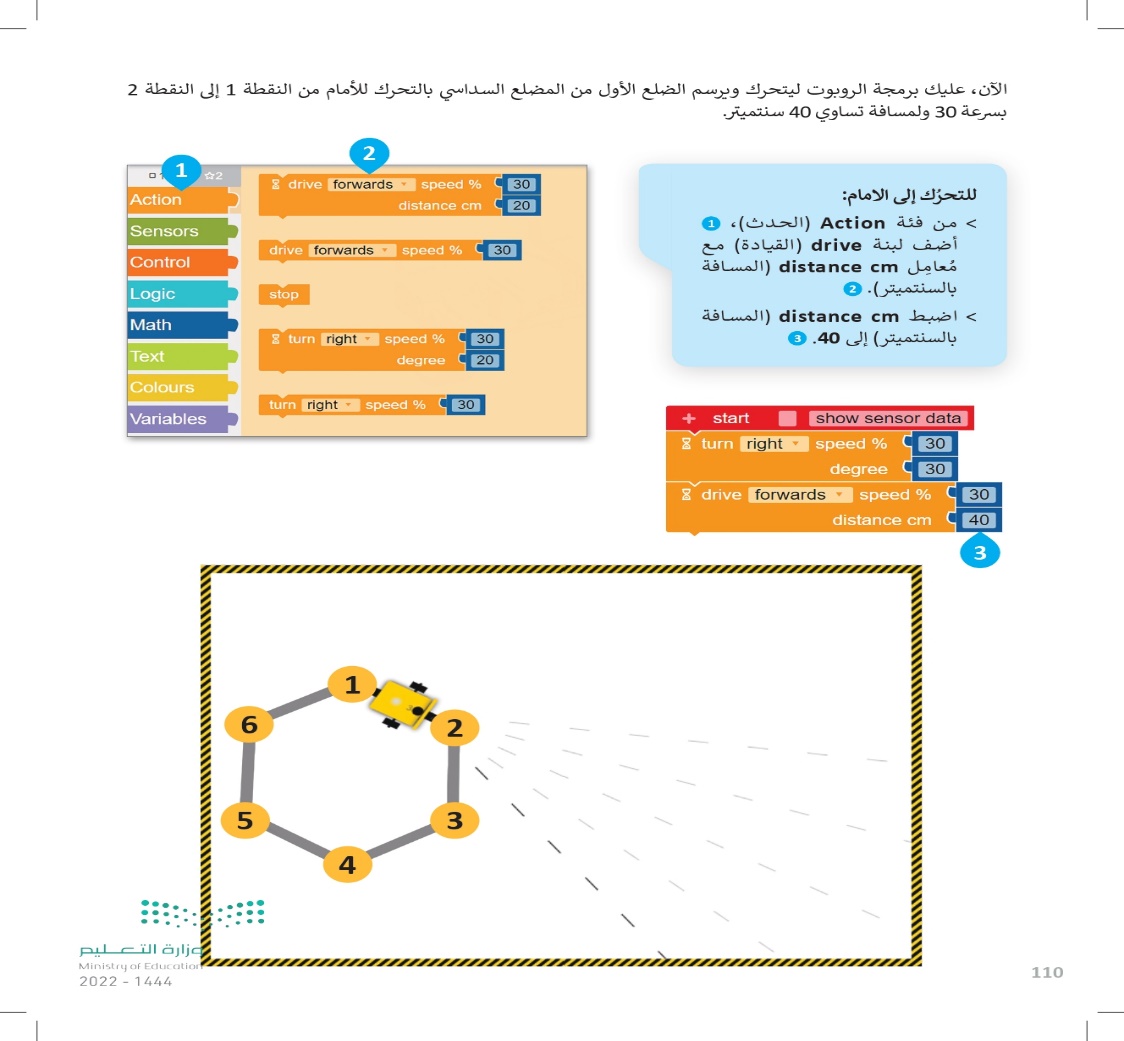 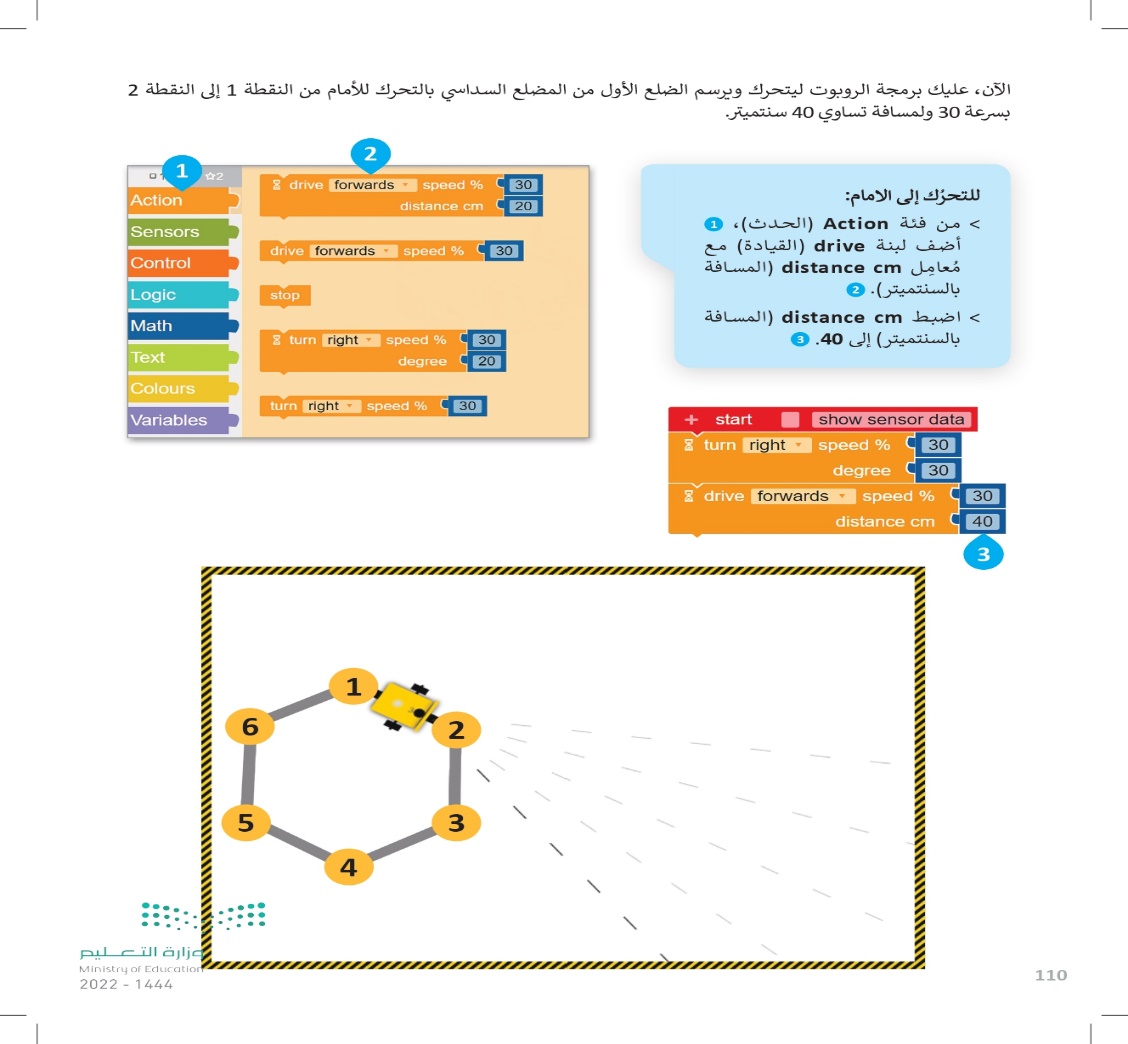 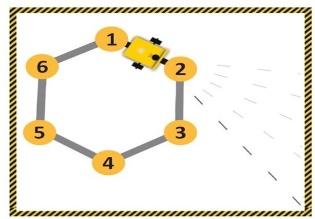 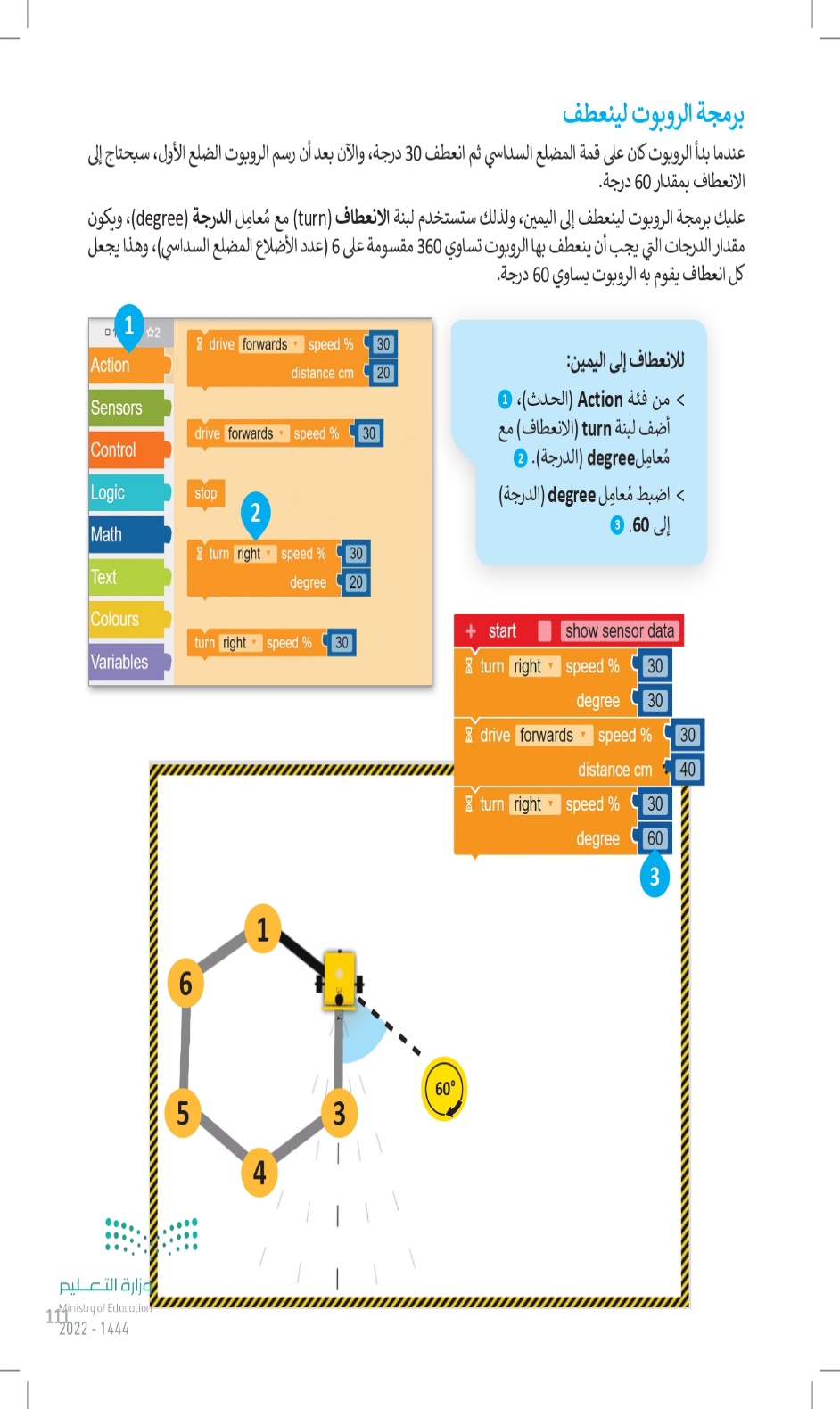 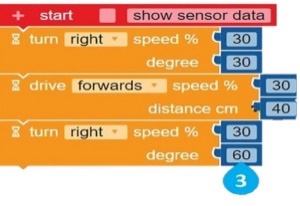 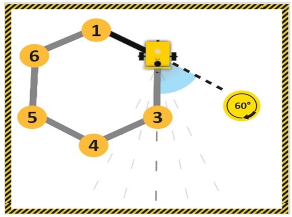 {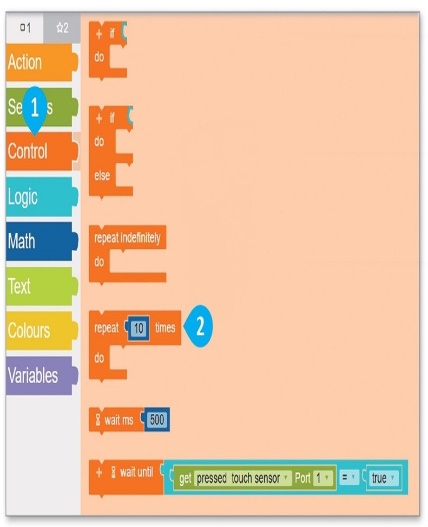 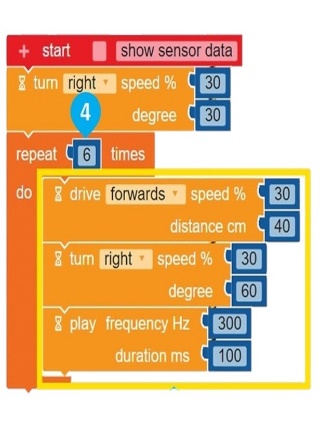 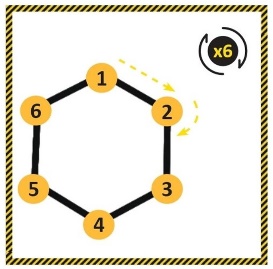 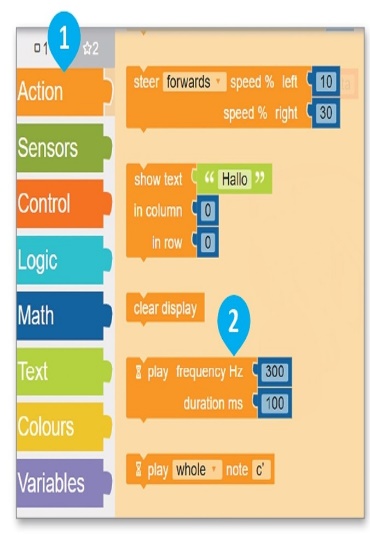 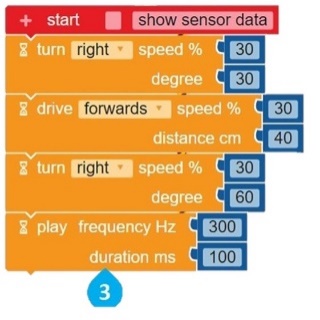 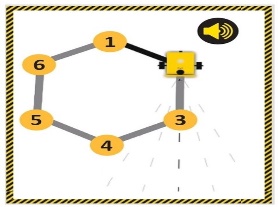 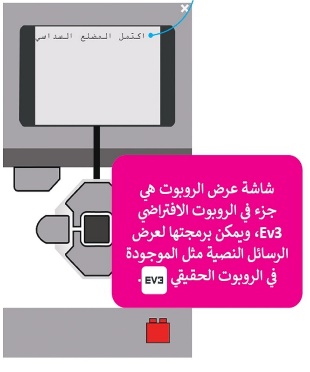 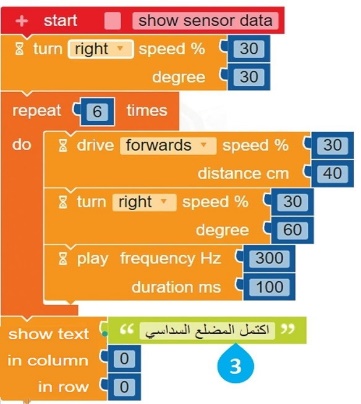 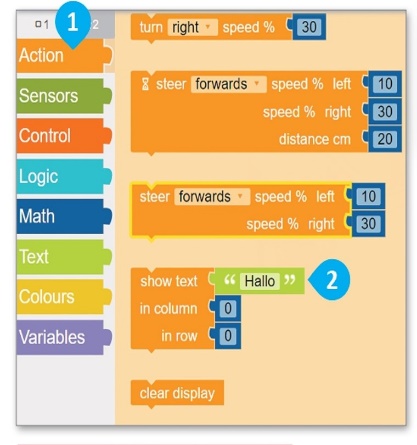 {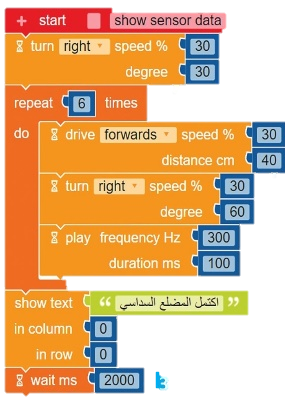 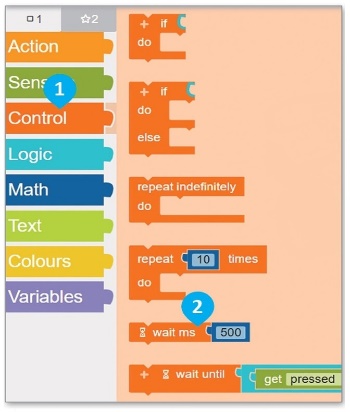 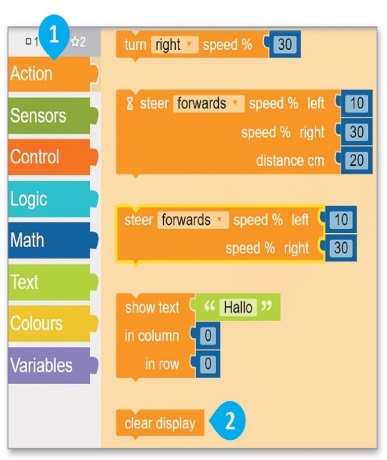 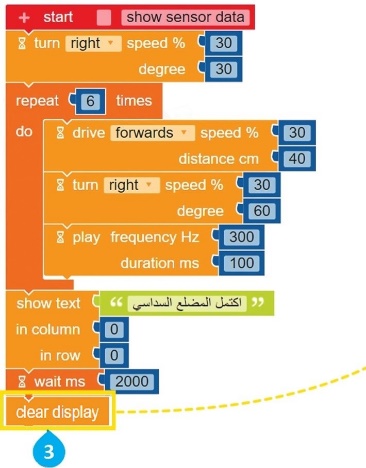 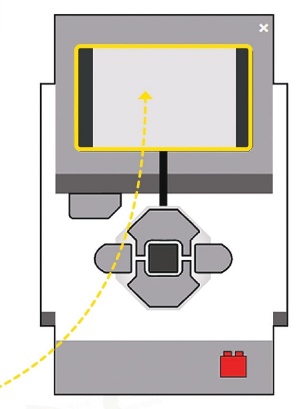 الـمملكة العربية السعودية
وزارة التعليمالإدارة العامة للتعليم بمنطقة الرياضبسم الله الرحمن الرحيم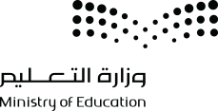 المــــادة: مهارات رقمية
 مدرسة: ....................................
اسم الطالب: ................................الـمملكة العربية السعودية
وزارة التعليمالإدارة العامة للتعليم بمنطقة الرياضبسم الله الرحمن الرحيمالمــــادة: مهارات رقمية
 مدرسة: ....................................
اسم الطالب: ................................الـمملكة العربية السعودية
وزارة التعليمالإدارة العامة للتعليم بمنطقة الرياضبسم الله الرحمن الرحيمالمــــادة: مهارات رقمية
 مدرسة: ....................................
اسم الطالب: ................................الـمملكة العربية السعودية
وزارة التعليمالإدارة العامة للتعليم بمنطقة الرياضبسم الله الرحمن الرحيمالمــــادة: مهارات رقمية
 مدرسة: ....................................
اسم الطالب: ................................الـمملكة العربية السعودية
وزارة التعليمالإدارة العامة للتعليم بمنطقة الرياضبسم الله الرحمن الرحيمالمــــادة: مهارات رقمية
 مدرسة: ....................................
اسم الطالب: ................................الـمملكة العربية السعودية
وزارة التعليمالإدارة العامة للتعليم بمنطقة الرياضبسم الله الرحمن الرحيمالمــــادة: مهارات رقمية
 مدرسة: ....................................
اسم الطالب: ................................الـمملكة العربية السعودية
وزارة التعليمالإدارة العامة للتعليم بمنطقة الرياضبسم الله الرحمن الرحيمالمــــادة: مهارات رقمية
 مدرسة: ....................................
اسم الطالب: ................................الـمملكة العربية السعودية
وزارة التعليمالإدارة العامة للتعليم بمنطقة الرياضبسم الله الرحمن الرحيمالمــــادة: مهارات رقمية
 مدرسة: ....................................
اسم الطالب: ................................الـمملكة العربية السعودية
وزارة التعليمالإدارة العامة للتعليم بمنطقة الرياضبسم الله الرحمن الرحيمالمــــادة: مهارات رقمية
 مدرسة: ....................................
اسم الطالب: ................................الـمملكة العربية السعودية
وزارة التعليمالإدارة العامة للتعليم بمنطقة الرياضبسم الله الرحمن الرحيمالمــــادة: مهارات رقمية
 مدرسة: ....................................
اسم الطالب: ................................الـمملكة العربية السعودية
وزارة التعليمالإدارة العامة للتعليم بمنطقة الرياضبسم الله الرحمن الرحيمالمــــادة: مهارات رقمية
 مدرسة: ....................................
اسم الطالب: ................................الـمملكة العربية السعودية
وزارة التعليمالإدارة العامة للتعليم بمنطقة الرياضبسم الله الرحمن الرحيمالمــــادة: مهارات رقمية
 مدرسة: ....................................
اسم الطالب: ................................الـمملكة العربية السعودية
وزارة التعليمالإدارة العامة للتعليم بمنطقة الرياضبسم الله الرحمن الرحيمالمــــادة: مهارات رقمية
 مدرسة: ....................................
اسم الطالب: ................................الـمملكة العربية السعودية
وزارة التعليمالإدارة العامة للتعليم بمنطقة الرياضبسم الله الرحمن الرحيمالمــــادة: مهارات رقمية
 مدرسة: ....................................
اسم الطالب: ................................الـمملكة العربية السعودية
وزارة التعليمالإدارة العامة للتعليم بمنطقة الرياضبسم الله الرحمن الرحيمالمــــادة: مهارات رقمية
 مدرسة: ....................................
اسم الطالب: ................................الـمملكة العربية السعودية
وزارة التعليمالإدارة العامة للتعليم بمنطقة الرياضبسم الله الرحمن الرحيمالمــــادة: مهارات رقمية
 مدرسة: ....................................
اسم الطالب: ................................الـمملكة العربية السعودية
وزارة التعليمالإدارة العامة للتعليم بمنطقة الرياضبسم الله الرحمن الرحيمالمــــادة: مهارات رقمية
 مدرسة: ....................................
اسم الطالب: ................................الـمملكة العربية السعودية
وزارة التعليمالإدارة العامة للتعليم بمنطقة الرياضبسم الله الرحمن الرحيمالمــــادة: مهارات رقمية
 مدرسة: ....................................
اسم الطالب: ................................الـمملكة العربية السعودية
وزارة التعليمالإدارة العامة للتعليم بمنطقة الرياضبسم الله الرحمن الرحيمالمــــادة: مهارات رقمية
 مدرسة: ....................................
اسم الطالب: ................................الـمملكة العربية السعودية
وزارة التعليمالإدارة العامة للتعليم بمنطقة الرياضبسم الله الرحمن الرحيمالمــــادة: مهارات رقمية
 مدرسة: ....................................
اسم الطالب: ................................الـمملكة العربية السعودية
وزارة التعليمالإدارة العامة للتعليم بمنطقة الرياضبسم الله الرحمن الرحيمالمــــادة: مهارات رقمية
 مدرسة: ....................................
اسم الطالب: ................................